北京市大兴区生活性服务业发 展 规 划（征求意见稿）北京市大兴区商务委员会北京市规划和国土资源管理委员会大兴分局北京京商流通战略研究院2018年10月目 录一、规划总则	3（一）规划内容	3（二）规划背景	41.大兴区产业发展环境持续改善。	42.大兴区人民消费能力快速提升。	53.人口结构年轻化、职业化趋势明显。	5（三）规划编制依据	61.国家相关文件。	62.北京市相关文件。	6二、发展现状与存在问题	12（一）发展基础	121.便民商业网点设施进一步完善。	122.率先开展早餐示范工程。	123.推动一批商业中心（含社区商业中心）建设。	13（二）发展现状	131.生活性服务业网点总数近4000个。	132.网点密集分布在新城及镇域中心地区。	143.亦庄新城（大兴部分）整体发展水平优于大兴新城。	154.全区各街道、各类业态具有不同程度的缺失待补充。	15（三）存在问题	211.生活性服务业业态发展不平衡。	212.生活性服务业区域发展不平衡。	213.生活性服务业品质有待进一步提升。	24三、规划重点	26（一）规划目标与定位	26（二）规划原则	271.规划配置结合百姓需求。	273.发展实际结合模式创新。	274.政府引导结合市场运作。	27（三）规划思路	271.现有社区——数量补足、品质提升。	272.新建社区——确保总量、均衡发展。	283.乡村地区——标准提升，看齐城区。	29（四）总体任务	29四、规划实施	31（一）各类业态增补计划	311.蔬菜零售网点增补计划	312.早餐网点增补计划	323.超市（便利店）增补计划	324.美容美发网点增补计划	325.末端配送网点增补计划	33（二）重点引进品质型、特色化业态	331.现代精品化超市以及生鲜超市。	332.无人值守便利店、自助售货机。	333.推进到家服务企业的覆盖率。	34（三）推进一站式便民服务综合体建设	341.以创新型超市为核心的大型示范性社区商业便民服务综合体。	352.以品牌社区超市为核心的中小型示范性社区商业便民服务综合体。	36（四）建立生活性服务业优质品牌商资源库	36（五）建设大兴区生活性服务业“互联网+”平台	37五、政策保障	38（一）政策引导措施	381.按年度研究制定促进生活性服务业发展扶持政策。	382.专项培育生活性服务业发展示范社区。	38（二）规划执行措施	391.统一领导，优化行政管理流程提升管理效率。	392.完善机制，明确生活性服务业各项工作责任落实。	393.实时动态监管，对大兴区生活性服务业网点进一步精细化管理。	404.规划先行，设立生活性服务业用地类别。	405.加强舆论引导，形成社会关注、共同推进的良好氛围。	40一、规划总则为全面贯彻落实党的十九大精神，全面落实《北京市提高生活性服务业品质行动计划》（京政发〔2015〕40号）、北京市《关于“疏解整治促提升”工作中完善便民商业设施若干问题的指导意见》（京商务规字〔2017〕7号）（以下简称《指导意见》），立足大兴区生活性服务业发展实际，总结《大兴区推进便民商业服务体系建设工作意见》（京兴政发〔2012〕23号）出台以来，大兴区在推进便民商业网点建设工作中的经验和不足，特制定本规划。（一）规划内容本规划为3年期中期规划，规划期限为2018年至2020年，规划思想前瞻至2035年。规划区域主要包括大兴区全域，重点规划实施区域为大兴新城、亦庄新城（大兴部分）。重点规划的生活性服务业网点包括北京市《关于“疏解整治促提升”工作中完善便民商业设施若干问题的指导意见》（京商务规字[2017]7号）中提出的蔬菜零售、早餐、社区超市（含便利店）、末端配送、美容美发、洗染、家政7项社区商业必备型业态，以及能够集约、复合满足居民基本生活需求的社区商业便民服务综合体。规划基于对大兴区生活性服务业网点的全面数据调研(调研数据来自于中科翔龙公司2017年11月至2018年6月对大兴区生活性服务业摸底调研数据及区内各镇、街道反馈数据)，研判大兴区生活性服务业发展现状与问题，明确大兴区生活性服务业发展指标标准，提出进一步推进生活性服务业规范化、连锁化、便利化、品牌化、特色化、智能化发展（以下简称“六化”）和品质提升的实施路径与规划方案。（二）规划背景1.大兴区产业发展环境持续改善。大兴区分区规划指导思想明确提出“深入落实《京津冀协同发展规划纲要》，深入实施党中央、国务院批复的《北京市城市总体规划（2016年-2035年）》，牢牢把握首都‘四个中心’战略定位，转变城市发展方式，着力优化提升首都功能，做好服务保障能力与城市战略定位相适应，人口资源环境与城市战略定位相协调，城市布局与城市战略定位相一致，促进土地合理利用和优化配置，保障人口资源环境与经济社区全面、协调、可持续发展，着力建设面向京津冀的协同发展示范区、科技创新引领区、首都国际交往新门户、城乡发展深化改革先行区”。大兴区发展面临新的重大机遇和一系列有利条件。北京大兴国际机场建成通航，临空经济区全面建设，使大兴区区位优势更加凸显、社会关注度显著提高，为提升国际化发展水平、推动经济平稳较快发展提供了强劲动力。京津冀协同发展战略全面实施，全市着力推动中心城区功能疏解，为大兴区承接优质资源提供了宝贵机遇，为深化产业协作和调整产业结构提供了广阔腹地，为改善生态环境和优化交通条件提供了重要契机。大兴区三次产业发展各有特色，产业融合发展步伐加快，催生诸多创新性强、潜力大的新兴业态，为新区产业转型升级增添了重要动力。农村集体经营性建设用地入市、两区一体发展等重点改革深入推进，将有效解决空间资源、一体发展体制机制等问题，为新区发展注入了新的活力。因此，大兴区生活性服务业发展规划应更具有前瞻性。2.大兴区人民消费能力快速提升。“十三五”时期，大兴区正处于宜居建设跃升期，居民可支配收入逐年递增，社会消费品零售总额持续增长，全区人均可支配收入增速明显。其中，大兴区2017年城镇居民支配收入同比增加8.3%，农村居民可支配收入同比增加9.1%，社会消费品零售总额同比增长7.1%。全区城乡居民对美好生活有了更高期待，不断提升大兴区生活性服务业宜居品质、不断增强着人民群众的获得感与幸福感，是政府各职能部门坚定不移的使命与责任。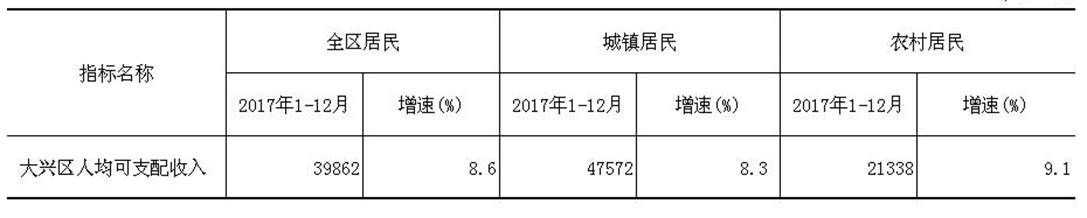 上表为大兴区2017年人均可支配收入情况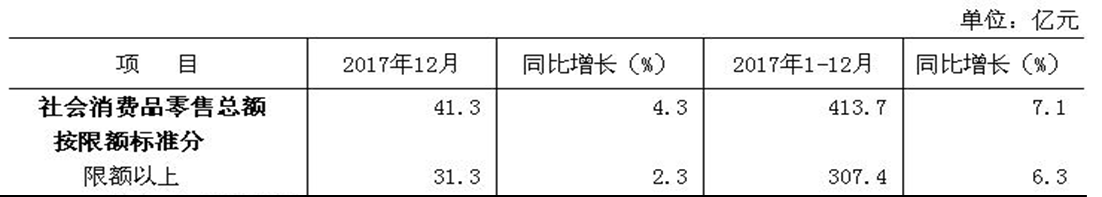 上表为大兴区2017年大兴区社会消费品零售额情况3.人口结构年轻化、职业化趋势明显。到“十三五”末期，大兴新城地区职住用地规划从1：1.7提升至1:1.9，规划城镇人口规模215万人，乡村人口约35.1万人，大兴区人口集聚速度远超全市平均水平。随着国家高新技术产业园区、生物医药基地、新媒体基地等产业园区的不断完善与扩容，大量产业人才、科技人才、商务人才不断积聚，大兴区对于年轻人口、职业人口的吸纳力迅速增强。公路与轨道交通不断完善，新机场专线、R4线、S6线、S6支线、京霸城际等多条轨道线路以及京台、京开、京沪、京津、新机场高速、新机场北线高速等多条高速线路共同形成完善的交通网。住宅用地大量增加，城镇化进程不断加快，大兴新城、亦庄新城（大兴部分）、临空经济区建设及其蔓生发展效应将带动大兴全域生活性服务业发展不断提质、提速，年轻化、职业化人群对生活性服务业品质与创新模式要求不断提升。（三）规划编制依据1.国家相关文件。《国务院关于推进国内贸易流通现代化建设法治化营商环境的意见》（国发〔2015〕49号）；《国务院办公厅关于加快发展生活性服务业促进消费结构升级的指导意见》（国办发〔2015〕85号）；《“菜篮子”市长负责制考核办法》（国办发〔2017〕1号）。2.北京市相关文件。《北京城市总体规划（2016年—2035年）》；北京市《关于加快本市蔬菜零售网络建设的指导意见》（京商务规字[2011]20号）；《北京市蔬菜零售网点建设管理办法》（北京市人民政府令第249号）；《北京市提高生活服务业品质行动计划》（京政发[2015]40号）；《北京市居住公共服务设施配置指标实施意见》（京政发[2015]7号）；《关于“疏解整治促提升”工作中完善便民商业设施若干问题的指导意见》（京商务规字[2017]7号）；《关于进一步提升生活性服务业品质的工作方案》（京政办发〔2018〕10号）；《居住配套商服规划建设使用管理办法（试行）》（京商务规字〔2018〕6号）；北京市《生活性服务业行业标准规范汇编之一蔬菜零售》、《生活性服务业行业标准规范汇编之二餐饮（早餐）》、《生活性服务业行业标准规范汇编之三便利店(超市)行业》、《生活性服务业行业标准规范汇编之四家政服务行业》、《生活性服务业行业标准规范汇编之五洗染行业》、《生活性服务业行业标准规范汇编之七美容美发行业》、《生活性服务业行业标准规范汇编之十社区商业便民服务综合体》。3.大兴区相关文件。《北京市大兴区和北京经济技术开发区“十三五”时期商业发展规划》；《大兴区推进便民商业服务体系建设工作意见》（京兴政发〔2012〕23号）。（四）规划指标1.社区商业服务设施面积配置标准。根据《国务院关于推进国内贸易流通现代化建设法治化营商环境的意见》（国发〔2015〕49号）要求，社区商业和综合服务设施面积占社区总建筑面积的比例不得低于10%。北京市《关于“疏解整治促提升”工作中完善便民商业设施若干问题的指导意见》（京商务规字〔2017〕年7号），要求社区商业服务设施总体规模按600-700平方米/千人建筑面积配置。《北京市居住公共服务设施配置指标》（京政发〔2015〕7号），要求“商业服务设施配置设高限值按照千人指标建筑面积不超过700平方米核算，最新发布的《北京市居住公共服务设施配置指标（试行）》（2018年7月1日起施行）规定，居住配套商业服务设施总体规模按600-700平方米/千人建筑面积配置，其中生鲜超市、社区菜店、综合超市、便利店、早餐（餐饮）店、理发店、家政服务点、洗衣店、便民维修、药店、末端配送点等居住配套商业服务设施配置标准为建筑面积535-625平方米/千人。以此为依据，大兴区生活性服务业配置指标为600平米/千人。2.蔬菜零售网点配置指标。根据《关于“疏解整治促提升”工作中完善便民商业设施若干问题的指导意见》（京商务规字[2017]7号）；《关于进一步提升生活性服务业品质的工作方案》（京政办发〔2018〕10号），大兴区蔬菜零售网点配置指标，2018年底前以镇、街道为单位，平均2个/社区；2019年底前实现以社区为单位，每个社区不少于2个蔬菜零售网点。3.早餐网点配置指标。依据《北京市居住公共服务设施配置指标》和《北京市居住公共服务设施配置指标实施意见》（京政发〔2015〕7号），早餐店等基本商业服务设施布局宜遵循“5-10分钟”步行距离为服务半径的原则。《北京市街区商业生态配置指标指导意见（征求意见稿）》进一步明确早餐属于“10分钟辐射圈”业态，在数量指标上每3000人不少于1个，约等同于1个社区的人口。大兴区早餐网点配置指标，以镇、街道为单位，平均1个/社区。4.超市（便利店）网点配置指标。依据《北京市居住公共服务设施配置指标》和《北京市居住公共服务设施配置指标实施意见》（京政发〔2015〕7号），便利店等基本商业服务设施布局宜遵循“5-10分钟”步行距离为服务半径的原则。《北京市街区商业生态配置指标指导意见（征求意见稿）》，进一步明确超市/便利店属于“5分钟辐射圈”业态，在数量指标上每个社区不少于1个。大兴区超市（便利店）网点配置指标，以镇、街道为单位，平均1个/社区。5.末端配送、美容美发网点配置指标。相较于蔬菜零售、超市/便利店、早餐，末端配送网点服务范围相对较广，美容美发网点服务频次相对较低。依据《北京市居住公共服务设施配置指标》和《北京市居住公共服务设施配置指标实施意见》（京政发〔2015〕7号），末端配送、美容美发设施布局遵循以15分钟步行距离为服务半径的原则。《北京市街区商业生态配置指标指导意见（征求意见稿）》提出美容美发、末端配送，以街道为单位，平均每个社区不少于1个。大兴区美容美发、末端配送网点配置指标，以镇、街道为单位，平均1个/社区。6.洗染、家政网点配置指标。洗染、家政业态居民日常消费频次较低，且“互联网+”服务渗透较高，鼓励通过网络方式进行资源调度和服务配送，降低相关业态对靠近社区的商业空间依赖程度。依据《北京市居住公共服务设施配置指标》和《北京市居住公共服务设施配置指标实施意见》（京政发〔2015〕7号），末端配送、美容美发设施布局遵循以15分钟步行距离为服务半径的原则。《北京市街区商业生态配置指标指导意见（征求意见稿）》提出洗染、家政可通过网络方式进行补充。大兴区洗染、家政网点，线下实体店不做具体要求。7.社区商业便民服务综合体配置指标。在街区商业设施配置上，要同时在密集布设商业网点的同时，注重建设社区级商业中心，尽可能提升商业空间的使用效率，兼顾“小而精”和“大而全”。鼓励建设集多种服务功能于一体的社区商业便民服务综合体或社区商业服务e中心。　根据《北京市居住公共服务设施配置指标》和《北京市居住公共服务设施配置指标实施意见》（京政发〔2015〕7号），鼓励建设均衡完善的便民服务网络，设置集蔬菜零售网点、综合超市、便利店、早餐（餐饮）店、理发店、家政服务点、洗衣店、药店、末端配送点等多种生活服务业功能于一体的社区商业便民服务综合体。根据《生活性服务业行业标准规范汇编之十社区商业便民服务综合体》要求，1000-2000平方米的社区商业便民服务综合体服务1-2万人，商圈距离2公里以内。以此为依据设置大兴区商业便民服务综合体指标，近三年按照北京市统一要求，每个街、镇道培育1-3个标杆性项目。未来支持有条件的超市、市场改造升级为社区便民服务综合体或社区商业服务e中心，按照1个/20000人街道常住人口数配置。表：生活性服务业各类网点配置指标一览表二、发展现状与存在问题（一）发展基础1.便民商业网点设施进一步完善。“十二五”以来，大兴区着力推动便民商业网点建设提升工作，每年将发展便民商业网点作为区政府为民办实事项目，出台了《大兴区推进便民商业服务体系建设工作意见》（京兴政发〔2012〕23号），从“十二五”时期至今，累计新建和规范提升蔬菜零售、早餐、便利店（超市）等便民商业网点987家次，全区便民商业网点服务功能覆盖率达到80%以上，群众生活便利化程度不断提升。2.率先开展早餐示范工程。稳步推进早餐工程，取得明显成效。在市商务委的支持下，开展早餐示范工程，阳阳早餐、百盛旗下肯德基、嘉和一品等知名品牌企业进行改造提升，为群众提供更加方便快捷、安全卫生、经济实惠的早餐服务。老家肉饼、余生记、刘生记等一批连锁企业在大兴区开设标准化的连锁早餐店，提升了大兴区早餐的整体水平。截至2018年，全区共有早餐零售网点816家（含搭载早餐网点数43家），平均每个社区3.56家，基本满足大兴区居民早餐消费需求。3.推动一批商业中心（含社区商业中心）建设。荟聚购物中心、世界之花购物中心、绿地缤纷城、龙湖时代天街、乐家购物广场、住总万科广场、枣园天健广场等一批商业中心（含社区商业中心）建成，为大兴区居民消费提供了集中性、多样化的消费体验。其中的位于大型购物中心、购物广场中的超市及超市外带区，承担了社区商业综合体的功能，为周边居民提供了综合一站式的消费体验。（二）发展现状1.生活性服务业网点总数近4000个。截至2018年6月，大兴区现有七类必备生活性服务业网点3999个，总经营面积约50.8万平方米，千人网点数量2.4个，网点千人经营面积288平方米，总体网点综合连锁化率为21%，社区网点综合连锁化率达30%以上。在区域分布上，主要集中在大兴新城、亦庄新城（大兴部分），各镇域中心及人口居住组团密集地区也有分布。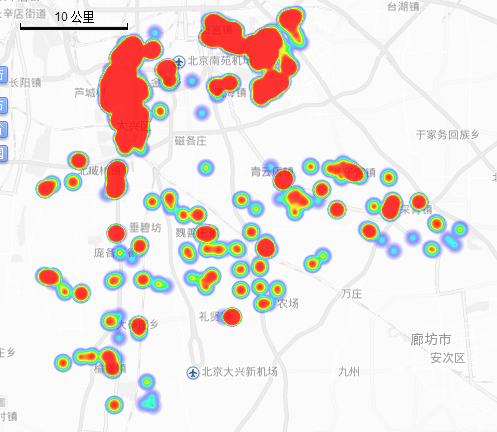 图：大兴区生活性服务业网点分布热力图2.网点密集分布在新城及镇域中心地区。大兴新城及其辐射区、亦庄新城及其辐射区，其社区化程度较高，发展标准按照《北京市居住公共服务设施配置指标》和《北京市居住公共服务设施配置指标实施意见》（京政发〔2015〕7号）。新城地区七类必备生活性服务业网点2454个，总经营面积39.02万平方米。千人网点数量1.95个，千人网点经营面积310平方米。相较于全市535平方米/千人的标准差距较大。总体网点综合连锁化率为33.9%，相较于中心城六区还存在一定差距。其他各镇七类必备生活性服务业网点1545个，总经营面积11.77万平方米。千人网点数量是3.07个，千人网点经营面积76.2平方米。3.亦庄新城（大兴部分）整体发展水平优于大兴新城。亦庄新城（大兴部分）及其辐射区七类必备生活性服务业网点602个，总经营面积13.07万平方米，千人网点数量是1.38个，千人网点经营面积301.2平方米，总体网点综合连锁化率为45.5%。大兴新城及其辐射区七类必备生活性服务业网点1852个，总经营面积25.95万平方米，千人网点数量是2.24个，千人网点经营面积315平方米，总体网点综合连锁化率为27.2%。大兴新城在网点密度上，发展程度高于亦庄新城，但在发展品质上，亦庄新城发展品质更高，亦庄新城综合连锁化率甚至高于城区平均水平。4.全区各街道、各类业态具有不同程度的缺失待补充。根据大兴区民政局最新数据，大兴全域共有建制社区229个。229个社区及开发区各类生活性服务业网点功能总数为2021个，各个街道生活性服务业功能网点数如下。表：各街道社区中各业态网点功能分布情况（1）蔬菜零售网点全区共需补充81个。大兴全域共有蔬菜零售功能网点949家（含超市/便利店等搭载售菜网点588家），蔬菜零售网点总面积5.94万平方米，千人平均蔬菜零售网点面积33.8平方米。其中，社区蔬菜零售功能网点数386家（含超市/便利店搭载售菜网点165家），平均每个社区1.69个蔬菜零售网点，社区蔬菜零售网点连锁化率为32%，部分区域蔬菜零售网点数量亟待补充。表：各相关镇、街道社区蔬菜零售网点情况及需补充数量（2）早餐网点全区共需补充19个。大兴全域共有早餐功能网点816家（含超市/便利店等搭载早餐网点43家）。其中社区早餐功能网点数359家（含超市/便利店搭载早餐网点42家），平均每个社区1.5个早餐网点。早餐零售网点连锁化率为20%。全区共需补充19个。表：各相关镇、街道社区早餐网点情况及需补充数量（3）超市（便利店）网点全区共需补充8个。大兴全域共有超市（便利店）网点1663家，其中500平方米以上的较大规模超市网点数为35家，占总量的2.1%，200-500平米的中等规模超市网点数为123家，占总量的7.4%。加总计算，中等规模以上超市约占总数的10%。其中，社区网点数为431家，平均每个社区超市（便利店）数量为1.88个，总量充足。但总体分布不均衡，部分街道网点缺失。社区商业中心快速发展，为大兴区居民消费提供了集中性、多样化的消费体验。其中的位于大型购物中心、购物广场中的超市及超市外带区，承担了社区商业综合体的功能，为周边居民提供了综合一站式的消费体验。表：各街道超市/便利店社区网点分布及差距（4）美容美发、末端配送全区需补充数量分别是33个、21个。大兴全域共有美容美发网点630家，社区网点数为322家，平均每个社区美容美发数量为1.4个。末端配送网点435家，社区网点数为395家，平均每个社区末端配送数量为1.89个，总量充足。但总体分布不均衡，部分街道网点缺失。表：各街道美容美发、末端配送社区网点分布及差距（5）家政、洗染在大兴区镇域地区实现到家服务覆盖，线下网点不做具体补充要求。大兴全域共有家政网点26家，社区网点数为24家，平均每个社区家政网点数量为0.11个。洗染网点111家，社区网点数为94家，平均每个社区洗染网点数量为0.41个。家政、洗染在大兴区镇域地区实现到家服务覆盖，线下网点不做具体补充要求。表：各街道家政、洗染社区网点分布情况（三）存在问题1.生活性服务业业态发展不平衡。大兴区七类社区必备生活性服务业业态发展不平衡。其中洗染、家政大兴区新城地区及镇域中心区基本实现到家服务覆盖。早餐、超市（便利店）、美容美发、末端配送网点发展较为完善，总量上满足大兴区发展需求，甚至呈现特定业态、特定地区的过剩发展情况。但是，蔬菜零售网点数量总量不足。表：大兴区全区生活性服务业业态分布情况在发展品质上，除末端配送由于行业自身原因无非连锁化网点外，其他各业态家政、洗染连锁化率较高。早餐连锁化率19%，优于蔬菜零售13%的连锁化率。超市/便利店连锁化率最低，仅为5.8%。2.生活性服务业区域发展不平衡。便民商业资源一般集中在大型社区、人口密度较大地区，对于部分小型社区、产业园区、农村地区来说，便民商业资源尚不能有效满足周边群众需求，特别是规范的便民商业网点较少，导致商业便民服务有所缺失，出现了便民商业资源配置不均衡现象。目前大兴新城、亦庄新城（大兴部分）生活性服务业人均商业密度排序如下图。图：大兴新城、亦庄新城相关镇、街道生活性服务业网点人均密度排序（1）新建成区生活性服务业总体数量不足，建设存在一定滞后性。大兴新城是大兴区发展较早、生活性服务业配置较为完善的区域。亦庄新城（大兴部分）中旧宫、瀛海镇近年发展迅速，城乡结合改造区域较多，新建住宅大量增加，大量新建住宅带来了人口的快速集聚，社区商业发展相较于人口集聚存在一定滞后性。一方面是商业用地不足,从而造成社区缺乏配套商业设施或现有商业设施不能满足便民需要的情况时有发生，另一方面因商业配套尚未启用，导致不能配置生活性服务业网点，造成配套商业发展存在滞后性。此外，新建城区整体地价较高，一定程度抑制了生活性服务业的发展。不断改善提升的区域环境以及大量的房地产开发推高了区域的土地成本，例如西红门镇、旧宫镇部分地区，商业用地平均租金高、租金涨幅快，许多社区配建商业用地被出租或出售给银行、中介等作为配套服务设施，从一定程度上抑制了利润和租金承受能力相对较低的基础生活性服务业网点发展。（2）老旧社区缺乏商业用地，总体数量达标但品质较低。建成区生活性服务业网点主要集中地铁沿线以及中心繁华地段，老旧小区及位置相对偏远的社区便民商业较匮乏。一方面是由于老旧社区过去商业用地规划不足，过去很多商户都是依靠违章建筑或居民楼的一层穿墙打洞进行经营，经营不规范且存在一定安全隐患。随着近年来“开墙打洞”、无照经营治理的层层深入，一批网点相继被疏解清退，导致部分老旧小区生活性服务业在治理后出现不足。此外，大部分老旧小区居民以老年人居多，这部分人群对消费价格、蔬菜品质非常敏感，且时间充裕，更习惯去菜市场购买，因此即使社区引进便民菜店、便民蔬菜车等，由于消费不足以支持，导致部分便民商业无法市场化生存。还有一部地区正在拆迁建设当中，便民生活性服务业网点在这些地区无法得到有序发展，也造成了网点不足的现象。（3）镇域地区生活性服务业网点主要集中在交通便利、大型居住组团地区。镇域地区的生活性服务业网点主要集中在交通相对便利、具有较多居住组团的镇域地区，如庞各庄镇、采育镇的回迁社区等。在镇域地区的生活性服务网点建设，应侧重于两方面，一是提升镇域生活性服务业网点的规范性与标准化，二是相对集中的进行商业规划，形成集购物、休闲娱乐、医疗、洗衣、银行、邮政等综合服务功能于一体的社区商业综合体。图：镇域地区人均网点密度排序3.生活性服务业品质有待进一步提升。（1）连锁化有待进一步提升。大兴全域共有生活性服务业网点3999家，综合连锁化率为21%。其中，新城地区（大兴新城+亦庄新城）生活性服务业综合连锁化率达到30%以上。总体上，新城地区连锁化率远高于镇域地区，而新城地区中的新建地区，由于全新开发土地与住宅，商业配件基础设施相对规格较高，连锁化率普遍高于传统社区。各街镇连锁化率指标如下。表：大兴区各镇、街道网点连锁化情况（2）规范化有待进一步提升。目前，大兴区生活性服务业网点整体数量较多，但是对照市级生活性服务业行业标准规范、市级品牌连锁企业发展标准，大部分网点还有不同程度差距，其中一些网点存在证照不齐、经营不规范等情况，需要进一步提升规范发展水平。（3）品牌化有待进一步提升。目前，大兴区共有基本便民商业品牌连锁企业73家，其中蔬菜零售行业共有品牌企业14家，主要包括物美、永辉、首航、新隆嘉、邮政惠民驿站、城乡一一八等；早餐行业共有品牌企业23家，主要包括庆丰包子、嘉和一品、护国寺、眉州、阳阳、牛不理等；便利店行业共有品牌企业6家，主要有全时、便利蜂、苏宁小店、顺丰优选等；美容美发（具体指理发）行业共有品牌企业10家，主要有审美、木北、德根、蓝梦等；洗染行业共有品牌企业6家，主要有福奈特、E袋洗、UCC、翰皇等；末端配送行业共有品牌企业10家，主要有顺丰、邮政速递易、丰巢等。整体上看，品牌企业有一定数量，但对照城区发展情况，还需进一步增加品牌连锁企业门店数量，提高全区生活性服务业发展水平和品质。三、规划重点（一）规划目标与定位规划以《北京城市总体规划（2016年—2035年）》、《北京市大兴区和北京经济技术开发区“十三五”时期商业发展规划》、《北京市居住公共服务设施配置指标》和《北京市居住公共服务设施配置指标实施意见》（京政发〔2015〕7号）为指导，进一步提升大兴区生活性服务业品质，解决生活性服务业发展不平衡、不充分问题，满足人民日益增长的美好生活需要，不断增强人民群众的获得感、幸福感。规划定位：北京生活性服务业城乡示范区、品质先行区城市地区、乡村地区依照发展实际，形成各具特色、有序推进、和谐发展、共同繁荣的城乡示范区；生活性服务业在总量提升基础上，着重强调品质与内涵式发展，成为京津冀一体化发展中的品质先行区。（二）规划原则1.规划配置结合百姓需求。以提高人民群众满意度为核心，加强基层调查研究，问需于民，将生活性服务业品质提升与满足人民日益增长的美好生活需求相结合。2.疏解整治与品质提升结合。生活性服务业品质提升也是整治“低、散、乱”的过程，要坚持疏建结合，在疏解非首都功能工作中统筹抓好基本便民商业网点建设提升工作，逐步实现生活性服务业发展向优质、创新、智慧服务业态的品质升级。3.发展实际结合模式创新。立足大兴区生活性服务业发展实际，积极实现模式创新与智慧服务。通过线上线下相结合、到家服务等模式创新，破解广大农村地区品质型生活性服务业经营成本高的发展瓶颈，实现提质补缺。4.政府引导结合市场运作。积极发挥政府公共服务、市场监管和宏观调控能力，引导品牌企业发展带动整体提升。在此基础上，发挥市场优势，进一步强化市场主体地位，保障规划落地。（三）规划思路1.现有社区——数量补足、品质提升。（1）确保已建成规范化生活性服务业网点不减少。在现有社区进一步补足生活性服务业网点数量，严格控制总量减少。对于存量网点按照《北京市居住公共服务设施配置指标》和《北京市居住公共服务设施配置指标实施意见》（京政发〔2015〕7号）规定，严控蔬菜零售网点（菜市场、生鲜超市、社区菜店等）、综合超市、便利店、早餐（餐饮）店、理发店、家政服务点、洗衣店、药店、末端配送点等设施变更用途。（2）将网点增补任务进行细化，设置考核制度。对于需补足的网点数量要求分解至相关镇、街道以及行政社区（行政村）。区商务委按照街道分解任务，设置年中、年末二级考核，年中考核对于街道完成情况实施预警与提示，年末考核结果直接计入街道/镇域主管领导的个人业绩考核当中。（3）加大力度对不规范网点进行整治或提升。系统梳理大兴区生活性服务业网点，对于证照不全、经营不规范的网点加大执法力度，逐步关停，逐步汰换，重点引进连锁化、品牌化网点。对于现有网点通过宣传贯彻生活性服务业示范标准、加强行业培训、出台相关促进政策，提升网点规范化发展水平。对于调整出的商业设施空间优先支持连锁化、品牌化优质企业发展。2.新建社区——确保总量、均衡发展。新建社区应该严格保证生活性服务业配套设施总量，确保业种业态均衡化发展。按照600平方米/千人的建设标准，在大兴新城、亦庄新城（大兴部分）及相关镇、街道棚户区改造、城镇化建设过程中，进一步完善相关工作机制，区商务部门应参与新建住宅小区商业设施从规划设计、建设、验收到交付使用环节的全过程管理。严格按照生活性服务业规模标准前置审批用地与许可建设情况，确保配套商业设施与住宅建设同步实施、同步验收、同步交付使用。对于新建社区鼓励各类生活性服务业创新发展模式的探索和实践，积极引进各类生活性服务创新发展企业与品牌。全面推进社区商业便民服务综合体建设。积极打造线下消费与线上服务相融合、生鲜超市与餐饮等多业态融合、无人值守的超市（便利店）的优质生活服务品牌。3.乡村地区——标准提升，看齐城区。对于乡村地区要结合“美丽乡村”建设，镇域中心地区商业建设标准逐渐向城乡街道标准看齐，重点鼓励连锁品牌早餐、便利店（超市）、末端配送等到农村地区发展，鼓励建设功能复合型的商业服务网点，打造不同于城镇地区、别具特色的网点。力争到2020年底前，镇域中心及镇域主要居住组团实现与城区统一的生活性服务业服务发展标准。（四）总体任务按照规划要求，新建网点应在三年内补齐建设，总体如下表。表：社区各类生活性服务业业态差距不补充建设任务表四、规划实施（一）各类业态增补计划1.蔬菜零售网点增补计划表：蔬菜零售网点数量补充完善行动计划2.早餐网点增补计划表：早餐网点数量补充完善行动计划3.超市（便利店）增补计划表：超市（便利店）网点数量补充完善行动计划4.美容美发网点增补计划表：美容美发网点数量补充完善行动计划5.末端配送网点增补计划表：末端配送网点数量补充完善行动计划（二）重点引进品质型、特色化业态引进创新业态与特色化品牌，鼓励店铺线上线下一体化发展以及通过线上下单、扫码下单、电话下单等方式预约上门服务。每年新引入创新业态企业或推动品牌增加社区外送服务企业品牌不少于5家。包括重点发展与引进业种业态如下：1.现代精品化超市以及生鲜超市。在有条件的地区积极发展现代精品化社区超市以及生鲜超市，如小象生鲜、地球港、超级物种、7-fresh、盒马鲜生、BHG等品牌。2.无人值守便利店、自助售货机。积极在局面年轻化的社区，尤其是社区商业配套面积不足的社区引进无人值守便利店、自助售货机、早餐盒子等业态，如小e到家、小麦铺、苏猫、缤果盒子、小蛮牛早餐等。以及在地铁站周边引进自助售货机。3.推进到家服务企业的覆盖率。推进到家服务企业的覆盖率。如e袋洗、管家帮等品牌的洗衣、家政线上服务企业，通过零售网点搭载收发衣物、二维码扫码等方式，减少此类企业噪音扰民、污染环境、穿墙打洞、管理不规范等问题。以及便利蜂、爱鲜蜂、每日优鲜等生鲜配送。充分依托市场化资源，与美团、大众点评、百度糯米、京东到家等主流到家服务平台建立战略合作，邀请平台对零售企业进行业务辅导培训、现场办公、开辟绿色办理通道等方式，辅导有条件、有意愿的零售网点积极开展到家服务，提升大兴区生活性服务业创新发展水平。到2020年底前逐步实现大兴全域(农村地区覆盖到镇域中心)覆盖率达到100%。鼓励蔬菜、早餐、便利店提供一定覆盖范围内的线上下单、上门配送或线上预约、门店自取服务，减少顾客到店等待时间，便利服务百姓。（三）推进一站式便民服务综合体建设依据大兴区生活性服务业实际发展情况，依托现有基础，整合资源、大力发展便民服务综合体。综合体建设以鼓励、支持具备一定基础条件的商业设施完善、升级方式进行。主要选取两类商业设施，一是具有一定规模的连锁超市；二是区域型的商业中心，尤其是镇域、农村地区的主要商业街。综合体应涵盖七类社区必备生活性服务业。对于蔬菜、早餐零售网点，可以通过区企战略合作，规模化导入等方式，优先引进优质品牌商资源库企业以及连锁化、品牌化企业，提升综合体的引领与示范效应。在综合体中重点发展创新型业态，积极引进以超级物种、7fresh等为代表线上、线下一体化生鲜超市，以及以全食、7-11、好邻居等为代表的搭载早餐及多项社区便民服务的综合服务便利店。在综合体中重点引进社区欠缺的生活服务业功能，鼓励洗染、家政等到家服务企业宣传推广，设置线下服务网点，推动便民服务综合体向便民服务e中心发展提升。确保2020年，全区每个街镇域（镇域应集中在镇域中心地区）都具有1-3个正式挂牌的综合体项目。（各镇、街道具备便民综合体建设基础的商业设施详见附表1）1.以创新型超市为核心的大型示范性社区商业便民服务综合体。在生活服务功能欠缺，并拥有1000平方米以上独立建筑体可用资源的社区，以及有改造升级意向和基础，1000平方米以上现有社区商业项目，可以发展大型示范性社区商业便民服务综合体。——引进盒马鲜生、永辉超级物种、小象鲜生等模式创新超市类门店作为核心店。——集合各类模式创新生活服务功能。引进每日优鲜等网上生鲜配送服务站点、自助洗衣房、管家帮服务站点等各类模式创新生活服务功能。——引进社区欠缺的品牌生活服务功能。针对社区欠缺的生活服务功能，引进餐饮、美容美发等各类品牌服务商，为社区居民提供高品质的社区生活服务。引进提供生活服务的老字号品牌进社区。2.以品牌社区超市为核心的中小型示范性社区商业便民服务综合体。在生活服务功能欠缺，并拥有500-1000平方米独立建筑体可用资源的社区，以及有改造升级意向和基础，500-1000平方米的现有社区商业项目，可以发展中小型示范性社区商业便民服务综合体。——引进永辉社区店、超市发社区店、EASY家乐福等500平方米左右经营生鲜的品牌社区超市为核心店。——引进各类社区欠缺的品牌连锁或创新性生活服务功能，为社区居民提供各类高品质社区生活服务。3.以商业街、集贸市场为依托的农村商业便民服务综合体。对于农村地区，以商业街、集贸市场为依托，并拥有200-500平方米独立建筑体的可用超市、便利店、农村服务社等，并在其周围集聚有菜市场、美容美发、餐饮店等生活性服务业业态，可升级发展成为街区式便民服务综合体。（四）建立生活性服务业优质品牌商资源库通过企业自主申请、区商务委审核并授牌的方式，建立生活性服务业优质品牌商资源库。区商务委根据品牌商开设店铺提供的商品、环境、服务、价格、特色、消费者满意度以及品牌自身的规模、影响力、诚信度、美誉度等进行综合考评，考评合格品牌商进入资源库中对于进入资源库的品牌，在大兴区生活性服务业逐步发展、调整、汰换中，优先引进、优先支持，引导品牌库企业积极推进搭载服务、业态升级、连锁化扩张。通过政策支持、奖励支持等方式鼓励优质品牌商入驻老旧小区、新建成配套不完善社区以及农村地区的镇域便民服务综合体。（五）建设大兴区生活性服务业“互联网+”平台建设大兴区生活性服务业互联网+平台，包括后台完善数据库建设与前台移动端访问系统建设。大兴区生活性服务业互联网+平台数据库对基础网点数据进行动态补充与持续更新，数据库分析与数据挖掘软件可对全区生活性服务业发展情况进行实时查询与自动数据分析，从而全面实时掌握大兴区生活性服务业发展动态，反馈生活性服务业规划完成情况。在前台建设通过微信、app等访问的移动终端系统，可实现定点查询、周边查询、地图导航等多项功能，并支持商户自主提交信息与反馈更新等，从而便利服务百姓，提升大兴区生活性服务业智慧水平。2018年底初步建设完成大兴区生活性服务业互联网+平台数据库，实现实时访问、动态补充功能，并正式上线前台微信端访问入口。2019年、2020年长效更新数据库并不断增加、完善平台服务功能。五、政策保障（一）政策引导措施1.按年度研究制定促进生活性服务业发展扶持政策。坚持“政府引导，市场主导”的原则，以专项政策、专项资金为引导，以市场为主导，以企业为主体，逐步推进完善、优质、创新的大兴区社区生活性服务体系的形成。根据提高生活性服务业品质工作实际，制定大兴区生活性服务业参与企业扶持政策，进一步引导和促进蔬菜零售、便利店（社区超市）、早餐等生活性服务业网点“六化”型发展。认真落实好市政府固定资产投资补助基本便民商业服务设施、跨区连锁企业“总部纳税、跨区分配”等相关政策。积极为企业争取北京生活性服务业发展基金、市级商业流通发展资金等政策支持。2.专项培育生活性服务业发展示范社区。在大兴新城、亦庄新城（大兴部分）等区域，专项培育生活性服务业发展示范社区。示范性社区培育与重点生活性服务业项目引进上，一方面探索推动与支持本区国有资本参与投资生活性服务业业态和网点发展，培育具有核心竞争力和市场生命力的生活性服务业国有企业；另一方面积极利用各类企业和中介机构等所拥有的信息渠道和产业资讯，探索购买服务、政商互动、合作共建等多种形式，引进优质生活性服务业项目。（二）规划执行措施1.统一领导，优化行政管理流程提升管理效率。成立大兴区提高生活性服务业品质工作领导小组，由主管副区长任组长，区商务委、各镇政府、各街道办事处行政一把手和区发改委、区住建委、区城管委、区国资委、区社会办、区规土委、区民防局、区财政局、区工商分局、区食药局、区环保局、区安监局、区城管执法局、区税务局、区公安消防支队主管领导为小组成员，统筹研究解决生活性服务业发展中的重点难点问题。领导小组办公室设在区商务委，负责日常协调工作。各部门、各镇政府、各街道办事处要认真履行职责，密切协作配合，确保各项工作有效落实。2.完善机制，明确生活性服务业各项工作责任落实。建立形成“区级—镇（街道）级—行政村（行政社区）级”三级联动推进机制。充分发挥区提高生活性服务业品质工作领导小组办公室的牵头抓总作用，加大组织协调、建章立制、政策创新力度，促进各镇（街道）推进工作。各镇（街道）要落实属地责任，切实将发展提升基本便民商业网点作为服务民生的重点工作，建立辖区基本便民商业网点基础台账，广泛听取群众对便民商业的需求和意见，补齐工作短板，按年度确定本辖区便民网点建设提升任务并组织实施，优先引入符合“六化”方向的生活性服务业企业。各行政村（行政社区）要充分认识发展提升基本便民商业网点的重要意义，落实相关工作职责，协同做好为群众服务的“最后一公里”。3.实时动态监管，对大兴区生活性服务业网点进一步精细化管理。通过信息化手段建立生活性服务业动态管理平台，进一步详细掌握全区生活性服务业网点发展整体情况。特别是疏解腾退等空间资源的使用和政府给予支持的生活性服务项目，确保优质生活性服务品牌的引入，并对政府支持项目实施有效监管。按照公开、公平、公正的原则，制定规范标准，建立和完善生活性服务业项目扶持机制，严格甄选主体企业，引导大兴区社区生活性服务业品牌化、连锁化发展。4.规划先行，设立生活性服务业用地类别。对于预留发展用地严格规范用地性质，建议规划部门在商业用地大类之中，明确增加生活性服务业用地小类别。对于连片开发地区、规划居住组团、新建社区以及千人以上小区等生活新服务业规划用地千人面积不少于600平方米。此类用地优先用于补充七类必备生活性服务业业态，可扩展到药店以及自动售货机、自动回收机等创新型、集约利用土地型便民生活性业设施。严格控制商业办公、各类中介服务、银行等商业业态使用生活性服务业发展用地。5.加强舆论引导，形成社会关注、共同推进的良好氛围。发挥媒体的舆论监督和引导作用，利用新闻出版、广播电视、互联网等媒体扩大宣传，及时报道大兴区生活性服务业创新模式及最新引导政策，营造良好的舆论与监督环境，促进各项政策与资金使用公开化、透明化，充分调动社会各界参与生活性服务业体系建设的积极性。问需于民，建立长效机制，动态了解百姓对于生活性服务业的切实需求，增强人民群众的获得感。引导和调动社会优质优势资源参与建设，增强相关企业服务民生的责任感和使命感，形成全社会关注、全员参与、共同推进的良好氛围。
附件1：大兴区具有便民服务综合体建设基础的商业设施附件2：各街镇生活性服务业网点补充建设情况1．兴丰街道生活性服务业配置计划兴丰寺街道共有17个社区，街道总常住人口7.9万人。兴丰街道目前共有生活性服务业网点160个，其中蔬菜零售网点20个（含搭载共31个）、早餐网点37个（含搭载共39个），超市/便利店网点33个、美容美发网点38个、末端配送网点12个、洗染网点13个、家政服务网点7个。按照建设标准，观音寺街道还应设置蔬菜零售网点3个，末端配送网点5个、社区商业便民服务综合体1个。（1）蔬菜零售网点配置方案兴丰街道共有17个社区，应设蔬菜零售网点34个，现有具有蔬菜零售功能的服务网点31个，在2018年底前计划在黄村东里社区、佟馨家园南里社区等社区增设网点3个。 表：兴丰街道蔬菜零售网点计划补充一览表表：兴丰街道现有蔬菜零售网点一览表（2）末端配送网点配置方案兴丰街道共有17个社区，应设末端配送网点17个，现有网点12个，在2020年底前还需增设网点5个。表：兴丰街道末端配送网点计划补充网点一览表 表：兴丰街道现有末端配送网点一览表（3）社区商业便民服务综合体配置方案兴丰街道应按照配置标准，在2020年底前在辖区内建设社区商业便民服务综合体1个。2. 林校路街道生活性服务业配置计划林校路街道共有19个社区，街道总常住人口7万人。林校路街道目前共有生活性服务业网点163个，包括蔬菜零售网点16个（含搭载共28个），早餐网点39个（含搭载共41个），便利店网点37个，美容美发网点33个，末端配送网点28个，家政网点3个，洗染网点7个。按照建设标准，林校路街道还应设置蔬菜零售网点10个，社区商业便民服务综合体1个。（1）蔬菜零售网点配置方案林校路街道共有19个社区，应设蔬菜零售网点38个，现有具有蔬菜零售功能的服务网点28个，在2018年底前计划在车站北里社区、车站南里社区等社区增设网点10个。 表：林校路街道蔬菜零售网点计划补充一览表表：林校路街道现有蔬菜零售网点一览表（2）社区商业便民服务综合体配置方案林校路街道应按照配置标准，在2020年底前在辖区内建设社区商业便民服务综合体1个。表：林校路街道可改造升级为社区商业便民服务综合体的现有商业设施参考一览表3．清源街道生活性服务业配置计划清源街道共有24个社区，街道总常住人口12.2万人。清源街道目前共有生活性服务业网点222个，其中蔬菜零售网点37个（含搭载共47个）、早餐网点39个（含搭载共49个），超市/便利店网点49个、美容美发网点41个、末端配送网点44个、洗染网点12个。按照建设标准，清源街道还应设置蔬菜零售网点1个，社区商业便民服务综合体1个。（1）蔬菜零售网点配置方案清源街道共有24个社区，应设蔬菜零售网点48个，现有具有蔬菜零售功能的服务网点47个，在2018年底前计划增设网点1个。 表：清源街道蔬菜零售网点计划补充一览表表：清源街道现有蔬菜零售网点一览表（2）社区商业便民服务综合体配置方案清源街道应按照配置标准，在2020年底前在辖区内建设社区商业便民服务综合体1个。表：清源街道可改造升级为社区商业便民服务综合体的现有商业设施参考一览表4．高米店街道生活性服务业配置计划高米店街道共有19个社区，街道总常住人口10.4万人。高米店街道目前共有生活性服务业网点158个，包括蔬菜零售网点20个（含搭载共31个），早餐网点20个（含搭载共30个），便利店网点37个，美容美发网点21个，末端配送网点47，家政网点4个，洗染网点9个。按照建设标准，高米店街道还应设置蔬菜零售网点7个，社区商业便民服务综合体1个。（1）蔬菜零售网点配置方案高米店街道共有19个社区，应设蔬菜零售网点38个，现有具有蔬菜零售功能的服务网点31个，在2018年底前计划在绿地社区、茉莉社区、双高花园社区等社区增设网点7个。 表：高米店街道蔬菜零售网点计划补充一览表表：高米店街道现有蔬菜零售网点一览表（2）社区商业便民服务综合体配置方案高米店街道应按照配置标准，在2020年底前在辖区内建设社区商业便民服务综合体1个。表：高米店街道可改造升级为社区商业便民服务综合体的现有商业设施参考一览表5．天宫院街道生活性服务业配置计划天宫院街道共有18个社区，街道总常住人口7万人。天宫院街道目前共有生活性服务业网点192个，其中蔬菜零售网点11个（含搭载共34个）、早餐网点46个（含搭载共52个），超市/便利店网点44个、美容美发网点36个、末端配送网点44个、家政网点2个、洗染网点9个。按照建设标准，天宫院街道还应设置蔬菜零售网点2个，设置社区商业便民服务综合体1个。（1）蔬菜零售网点配置方案天宫院街道共有18个社区，应设蔬菜零售网点36个，现有具有蔬菜零售功能的服务网点34个，在2018年底前计划增设网点2个。表：天宫院街道蔬菜零售网点计划补充一览表（2）社区商业便民服务综合体配置方案天宫院街道应按照配置标准，在2020年底前在辖区内建设社区商业便民服务综合体1个。表：天宫院街道可改造升级为社区商业便民服务综合体的现有商业设施参考一览表6．观音寺街道生活性服务业配置计划观音寺街道共有18个社区，街道总常住人口8.8万人。观音寺街道目前共有生活性服务业网点103个，其中蔬菜零售网点19个（含搭载共27个）、早餐网点20个，超市/便利店网点23个、美容美发网点14个、末端配送网点22个、洗染网点5个。按照建设标准，观音寺街道还应设置蔬菜零售网点9个，美容美发网点4个、社区商业便民服务综合体1个。（1）蔬菜零售网点配置方案观音寺街道共有18个社区，应设蔬菜零售网点36个，现有具有蔬菜零售功能的服务网点27个，在2018年底前计划在金华里、首座御园三里、首座御园四里等社区增设9个网点。 表：观音寺街道蔬菜零售网点计划补充一览表表：观音寺街道现有蔬菜零售网点一览表（2）美容美发网点配置方案观音寺街道共有18个社区，应设美容美发网点18个，现有网点14个，在2020年底前还需增设网点4个。表：观音寺街道美容美发网点计划补充网点一览表 表：观音寺街道现有美容美发网点一览表（3）社区商业便民服务综合体配置方案观音寺街道应按照配置标准，在2020年底前在辖区内建设社区商业便民服务综合体1个。表：观音寺街道可改造升级为社区商业便民服务综合体的现有商业设施参考一览表7．黄村镇社区部分生活性服务业配置计划黄村镇共有村庄29个、社区11个，总常住人口15.1万人。全镇目前生活性服务业网点共计630个，社区部分生活性服务业网点25个。其中蔬菜零售网点1个（含搭载共10个）、早餐网点4个，超市/便利店网点9个、美容美发网点4个、末端配送网点7个。多数社区为回迁社区，周边村庄生活性服务业网点可为社区提供服务。按照建设标准，黄村镇社区部分，还应设置蔬菜零售网点13个，超市/便利店2个、早餐网点7个、美容美发网点7个、末端配送网点4个、社区商业便民服务综合体1个。由于该地区社区部分地域位置的特殊性，网点增补中可以考虑依靠周边临近村庄相应网点实现功能覆盖。（1）蔬菜零售网点配置方案黄村镇社区部分共有11个社区，应设蔬菜零售网点12个，现有具有蔬菜零售功能的服务网点10个，在2018年底前计划在新兴家园社区、长丰园社区等社区增设网点12个。表：黄村镇蔬菜零售网点计划补充一览表表：黄村镇社区部分现有蔬菜零售网点一览表（2）超市/便利店网点配置方案黄村镇社区部分共有11个社区，应设超市/便利店网点11个，现有具有超市/便利店功能的服务网点9个，在2020年底还需增设网点2个。 表：黄村镇社区部分超市/便利店网点计划补充网点一览表表：黄村镇社区部分现有超市/便利店网点一览表（3）社区商业便民服务综合体配置方案黄村镇应按照配置标准，在2020年底前在辖区内建设社区商业便民服务综合体1个。表：黄村镇可改造升级为社区商业便民服务综合体的现有商业设施参考一览表8．西红门镇社区部分生活性服务业配置计划西红门镇共有村庄12个，社区19个，总常住人口14万人。西红门镇目前共有生活性服务业网点224个，社区部分生活性服务业网点155个，其中蔬菜零售网点15个（含搭载共24个）、早餐网点17个（含搭载共20个），超市/便利店网点41个、美容美发网点43个、末端配送网点29个、家政网点2个、洗染网点8个。按照建设标准，西红门镇还应设置蔬菜零售网点14个，社区商业便民服务综合体1个。（1）蔬菜零售网点配置方案西红门镇共有19个社区，应设蔬菜零售网点38个，现有具有蔬菜零售的服务网点24个，在2018年底前计划在都市公寓社区、福盛社区、福星花园社区等社区增设网点14个。表：西红门镇蔬菜零售网点计划补充一览表表：西红门镇现有蔬菜零售网点一览表（2）社区商业便民服务综合体配置方案西红门镇应按照配置标准，在2020年底前在辖区内建设社区商业便民服务综合体1个。表：西红门镇可改造升级为社区商业便民服务综合体的现有商业设施参考一览表9．荣华街道生活性服务业配置计划荣华街道共有8个社区，街道总常住人口5.4万人。荣华街道目前共有生活性服务业网点95个，其中蔬菜零售网点10个（含搭载共17个）、早餐网点12个，超市/便利店网点15个、美容美发网点27个、末端配送网点27个、洗染网点2个、家政网点2个。按照建设标准，荣华街道还应设置社区商业便民服务综合体1个。（1）社区商业便民服务综合体配置方案荣华街道应按照配置标准，在2020年底前在辖区内建设社区商业便民服务综合体1个。表：荣华街道可改造升级为社区商业便民服务综合体的现有商业设施参考一览表10.博兴街道生活性服务业配置计划博兴街道现有中芯花园社区1个，另有几处已具备社区申报资格，即将申请成立社区，街道总常住人口11.3万人。博兴街道目前共有生活性服务业网点44个，中芯花园社区内有生活性服务业网点3个，包括早餐网点2个，末端配送网点1个。按照建设标准，博兴街道还应设置蔬菜零售网点2个，超市/便利店1个，美容美发网点1个，社区商业便民服务综合体1个。新增社区均按建设标准进行配置，不单独对未设立社区进行配置分析。（1）蔬菜零售网点配置方案博兴街道共有1个社区，应设蔬菜零售网点2个，现尚无具有蔬菜零售功能的服务网点，在2018年底前计划在中芯花园社区增设网点2个。表：博兴街道蔬菜零售网点计划补充一览表（2）超市/便利店网点配置方案博兴街道共有1个社区，应设便利店（超市）网点1个，现尚无该类型网点，在2020年底前还需增设网点1个。表：博兴街道超市/便利店网点计划补充网点一览表（3）美容美发网点配置方案博兴街道共有1个社区，应设美容美发网点1个，现尚无该类型网点，在2020年底前还需增设网点1个。表：博兴街道美容美发网点计划补充网点一览表（4）社区商业便民服务综合体配置方案博兴街道应按照配置标准，在2020年底前在辖区内建设社区商业便民服务综合体1个。11.经济技术开发区大兴部分生活性服务业配置计划经济技术开发区大兴部分现有生活性服务业网点72个，其中搭载蔬菜零售服务功能的网点2个、早餐网点21个（含搭载共24个），超市/便利店网点16个、美容美发网点13个、末端配送网点13个、家政网点1个、洗染网点8个。该地区生活性服务业网点主要服务周边上班人群为主，参照社区建设标准进行配置。12．亦庄镇生活性服务业配置计划亦庄镇共有19个社区，已无村庄，总常住人口5.8万人。亦庄镇目前共有生活性服务业网点132个，其中蔬菜零售网点12个（含搭载共30个）、早餐网点21个，超市/便利店网点28个、美容美发网点12个、末端配送网点51个、家政网点2个、洗染网点6个。按照建设标准，亦庄镇还应设置蔬菜零售网点8个，美容美发网点7个，社区商业便民服务综合体1个。（1）蔬菜零售网点配置方案亦庄镇共有19个社区，应设蔬菜零售网点38个，现有具有蔬菜零售功能的服务网点30个，在2018年底前计划在鹿华苑二里社区、鹿华苑三里社区、鹿华苑四里社区等社区增设网点8个。 表：亦庄镇蔬菜零售网点计划补充一览表表：亦庄镇现有蔬菜零售网点一览表（2）美容美发网点配置方案亦庄镇共有19个社区，应设美容美发网点19个，现有具有美容美发功能的服务网点12个，在2020年底前还需增设网点7个。表：亦庄镇美容美发网点计划补充网点一览表表：亦庄镇现有美容美发网点一览表（3）社区商业便民服务综合体配置方案亦庄镇应按照配置标准，在2020年底前在辖区内建设社区商业便民服务综合体1个。表：亦庄镇可改造升级为社区商业便民服务综合体的现有商业设施参考一览表13．瀛海镇生活性服务业配置计划瀛海镇共有14个社区，已无村庄，总常住人口7万人。瀛海镇目前共有生活性服务业网点92个，其中蔬菜零售网点16个（含搭载共28个）、早餐网点13个（含搭载共14个），超市/便利店网点19个、美容美发网点6个、末端配送网点37个、洗染网点1个。按照建设标准，瀛海镇还应设置美容美发网点8个，社区商业便民服务综合体1个。（1）美容美发网点配置方案瀛海镇共有14个社区，应设美容美发网点14个，现有具有美容美发功能的服务网点6个，在2020年底前还需增设网点8个。表：瀛海镇美容美发网点计划补充网点一览表 表：瀛海镇现有美容美发网点一览表（3）社区商业便民服务综合体配置方案瀛海镇应按照配置标准，在2020年底前在辖区内建设社区商业便民服务综合体1个。表：瀛海镇可改造升级为社区商业便民服务综合体的现有商业设施参考一览表14.旧宫镇生活性服务业配置计划旧宫镇共有28个社区，已无村庄，总常住人口13.9万人。旧宫镇目前共有生活性服务业网点167个，包括蔬菜零售网点41个（含搭载共62个），早餐网点17（含搭载共22个）个，便利店网点38个，美容美发网点27个，末端配送网点31个，家政网点1个，洗染网点12个。按照建设标准，旧宫镇各社区还应设置早餐网点6个，美容美发网点1个，社区商业便民服务综合体1个。（1）早餐网点配置方案旧宫镇共有28个社区，应设早餐网点28个，现有具有早餐功能的服务网点22个，在2020年底前还需增设网点6个。表：旧宫镇早餐网点计划补充网点一览表 表：旧宫镇现有早餐网点一览表（2）美容美发网点配置方案旧宫镇共有28个社区，应设美容美发网点28个，现有具有美容美发功能的服务网点27个，在2020年底前还需增设网点1个。表：旧宫镇美容美发网点计划补充网点一览表 表：旧宫镇现有美容美发网点一览表（3）社区商业便民服务综合体配置方案旧宫镇应按照配置标准，在2020年底前在辖区内建设社区商业便民服务综合体1个。表：旧宫镇可改造升级为社区商业便民服务综合体的现有商业设施参考一览表15．庞各庄镇社区部分生活性服务业配置计划庞各庄镇共有村庄48个，社区6个，总常住人口7.3万人。庞各庄镇目前共有生活性服务业网点241个，其中社区部分生活性服务业网点57个，包括蔬菜零售网点2个（含搭载共12个），早餐网点7个，便利店网点32个，美容美发网点12个，末端配送网点2个，洗染网点2个。按照建设标准，庞各庄镇各社区还应设置末端配送网点4个，社区商业便民服务综合体1个。（1）末端配送网点配置方案庞各庄镇共有6个社区，应设末端配送网点6个，现有具有末端配送功能的服务网点2个，在2020年底前还需增设网点4个。表：庞各庄镇末端配送网点计划补充网点一览表 表：庞各庄镇现有末端配送网点一览表（2）社区商业便民服务综合体配置方案庞各庄镇应按照配置标准，在2020年底前在辖区内建设社区商业便民服务综合体1个。表：庞各庄镇可改造升级为社区商业便民服务综合体的现有商业设施参考一览表16．青云店镇社区部分生活性服务业配置计划青云店镇共有村庄49个、社区2个，总常住人口10万人。全镇目前生活性服务业网点共计327个，其中1个早餐服务网点在社区部分，其余生活性服务业网点依靠周边临近村庄内补充。按照建设标准，青云店镇社区部分，还应设置蔬菜零售网点4个、早餐网点1个、超市/便利店、美容美发、末端配送四类网点各2个、社区商业便民服务综合体1个。由于该地区社区部分地域位置的特殊性，网点增补中可以考虑依靠周边临近村庄相应网点实现功能覆盖。（1）蔬菜零售网点配置方案青云店镇社区部分共有2个社区，应设蔬菜零售网点4个，现尚无具有蔬菜零售功能的服务网点，在2018年底前计划在大东公社社区、青云里社区周边增设网点4个。 表：青云店镇现有蔬菜零售网点一览表（2）早餐网点配置方案青云店社区部分共有2个社区，应设早餐网点2个，现有具有早餐服务功能网点1个，在2020年底还需增设网点1个。表：青云店镇现有早餐网点一览表（3）超市/便利店网点配置方案青云店社区部分共有2个社区，应设超市/便利店网点2个，现尚无具有超市/便利店功能的服务网点，在2020年底还需增设网点2个。表：青云店镇现有超市/便利店网点一览表（4）美容美发网点配置方案青云店社区部分共有2个社区，应设美容美发网点2个，现尚无具有美容美发功能的服务网点，在2020年底还需增设网点2个。表：青云店镇现有美容美发网点计一览表（5）末端配送网点配置方案青云店社区部分共有2个社区，应设末端配送网点2个，现尚无具有末端配送功能的服务网点，在2020年底还需增设网点2个。表：青云店镇现有末端配送网点计一览表（6）社区商业便民服务综合体配置方案青云店镇应按照配置标准，在2020年底前在辖区内建设社区商业便民服务综合体1个。17．采育镇社区部分生活性服务业配置计划采育镇共有村庄44个、社区3个，总常住人口5.4万人。全镇目前生活性服务业网点共计70个，社区部分生活性服务业网点17个。其中蔬菜零售网点1个（含搭载共3个）、早餐网点1个，超市/便利店网点10个、美容美发网点5个。多数社区为回迁社区，周边村庄生活性服务业网点可为社区提供服务，且拥有成规模菜市场提供服务。按照建设标准，采育镇社区部分，还应设置蔬菜零售网点3个，早餐网点2个、末端配送网点3个、社区商业便民服务综合体1个。（1）蔬菜零售网点配置方案采育镇社区部分共有3个社区，应设蔬菜零售网点6个，现有具有蔬菜零售功能的服务网点3个，在2018年底前计划在育星苑社区、满庭春社区等社区增设网点3个。 表：采育镇蔬菜零售网点计划补充一览表（2）早餐网点配置方案采育镇社区部分共有3个社区，应设早餐服务网点3个，现有具提供早餐服务功能的网点1个，在2020年底还需增设网点2个。表：采育社区部分早餐服务网点计划补充网点一览表（3）末端配送网点配置方案采育镇社区部分共有3个社区，应设3个末端配送网点，现尚无具有末端配送功能的服务网点，在2020年底还需增设网点3个。表：采育社区部分末端配送网点计划补充网点一览表（4）社区商业便民服务综合体配置方案青云店镇应按照配置标准，在2020年底前在辖区内建设社区商业便民服务综合体1个。18．榆垡镇社区部分生活性服务业配置计划榆垡镇共有村庄35个、社区3个，总常住人口5.2万人。全镇目前生活性服务业网点共计72个，大兴区民政局2018年新批准该镇成立榆垡新城嘉园北里社区、榆垡新城嘉园南里社区、榆垡春荷墅社区3个社区。生活性服务业网点建设按配置标准应设置蔬菜零售网点6个，超市/便利店3个、早餐网点3个、美容美发网点3个、末端配送网点3个、社区商业便民服务综合体1个。2018年底前应在新城嘉园北里社区、新城嘉园南里社区及春荷墅社区完成蔬菜零售网点6个的配置工作。表：榆垡镇镇现有蔬菜零售网点一览表表：榆垡镇镇现有超市/便利店网点一览表表：榆垡镇镇现有早餐网点一览表表：榆垡镇镇现有美容美发网点一览表附件3：大兴区进入到北京市生活性服务业品牌库企业（2017年）序号生活性服务业业态近期标准（2018年度）中期标准（2019年-2020年度）长期标准（2021年-2035年度）1蔬菜零售网点以街道为单位，平均2个/社区以社区为单位，每个社区不少于2个在完成“保基本”建设的前提下，对生活性服务业网点进行有序配置，实现10分钟生活圈可满足。2超市/便利店以街道为单位，平均1个/社区以社区为单位，每个社区不少于1个在完成“保基本”建设的前提下，对生活性服务业网点进行有序配置，实现10分钟生活圈可满足。3早餐以街道为单位，平均1个/社区以街道为单位，每3000人不少于1个在完成“保基本”建设的前提下，对生活性服务业网点进行有序配置，实现10分钟生活圈可满足。4美容美发/末端配送以街道为单位，平均1个/社区以街道为单位，平均1个/社区1个在完成“保基本”建设的前提下，对生活性服务业网点进行有序配置，实现10分钟生活圈可满足。5家政/洗染通过实体门店及利用信息化手段满足服务功能覆盖通过实体门店及利用信息化手段满足服务功能覆盖满足功能覆盖后，在有需求的地区开展15分钟生活圈内实体门店建设6商业便民服务综合体街道及有条件的镇，建设1-3个示范性综合体。街道及有条件的镇，建设1-3个示范性综合体。街道及有条件的镇，每2万人建设1个示范性综合体。所属镇街社区数蔬菜零售超市/便利店早餐美容美发末端配送家政洗染总计社区平均网点数兴丰街道17313339381271317310.2林校路街道192837413328371779.3清源街道24474949414401224210.1高米店街道193137302147491799.4天宫院街道1834445236442922112.3观音寺街道182723201422051115.5黄村镇1110944700343.1西红门镇192441204329281678.8荣华街道817151227272210212.8博兴街道1002010033.0 经济技术开发区2162413131877——亦庄镇193028211251261507.9瀛海镇14281914637011057.5旧宫镇2862382227311121936.9庞各庄镇612327122026711.2青云店镇2001000010.5采育镇331015000196.3榆垡镇3000000000.0总计229386431359332395249420218.8所属镇街社区数配置标准现有数量需补充数量兴丰街道1734313林校路街道19382810清源街道2448471高米店街道1938317天宫院街道1836342观音寺街道1836279黄村镇11221012西红门镇19382414荣华街道816170博兴街道1202经济技术开发区————2——亦庄镇1938308瀛海镇1428280旧宫镇2856620庞各庄镇612120青云店镇2404采育镇3633榆垡镇3606总计229——38681所属镇街社区数配置标准现有数量需补充数量兴丰街道1717390林校路街道1919410清源街道2424490高米店街道1919300天宫院街道1818520观音寺街道1818200黄村镇111147西红门镇1919200荣华街道88120博兴街道1120经济技术开发区————24——亦庄镇1919210瀛海镇1414140旧宫镇2828226庞各庄镇6670青云店镇2211采育镇3312榆垡镇3303总计229——35919所属镇街社区数配置标准现有数量需补充网点数量兴丰街道1717330林校路街道1919370清源街道2424490高米店街道1919370天宫院街道1818440观音寺街道1818230黄村镇111192西红门镇1919410荣华街道88150博兴街道1101经济技术开发区————16——亦庄镇1919280瀛海镇1414190旧宫镇2828380庞各庄镇66320青云店镇2202采育镇33100榆垡镇3303总计229——4318所属镇街社区数美容美发配置标准现有网点数量需补充网点数量末端配送配置标准现有网点数量需补充网点数量兴丰街道171738017125林校路街道191933019280清源街道242441024440高米店街道191921019470天宫院街道181836018440观音寺街道181814418220黄村镇1111471174西红门镇191943019290荣华街道882708270博兴街道1101110经济技术开发区————13————13——亦庄镇191912719510瀛海镇14146814370旧宫镇282827128310庞各庄镇66120624青云店镇2202202采育镇3350303榆垡镇3303303总计229——33233——39521所属镇街社区数家政网点数量洗染网点数量兴丰街道17713林校路街道1937清源街道24012高米店街道1949天宫院街道1829观音寺街道1805黄村镇1100西红门镇1928荣华街道822博兴街道100经济技术开发区——18亦庄镇1926瀛海镇1401旧宫镇28112庞各庄镇602青云店镇200采育镇300榆垡镇300总计2292494业态蔬菜零售超市（便利店）早餐美容美发末端配送家政洗染网点数量（含搭载）949166381663043526111连锁化率13.0%5.8%19.0%8.6%100.0%26.9%35.1%所属镇街非连锁连锁总计连锁化率兴丰街道1035716035.6%林校路街道1055816335.6%清源街道1309222241.4%高米店街道619715861.4%天宫院街道1098319243.2%观音寺街道634010338.5%黄村镇603276304.3%西红门镇1735122422.8%荣华街道48479549.5%博兴街道20244454.5%经济技术开发区30427258.3%亦庄镇458713265.9%瀛海镇35579262.0%旧宫镇977016741.9%庞各庄镇23922410.8%青云店镇32613270.3%采育镇691701.4%榆垡镇711721.4%安定镇9771046.7%礼贤镇653684.4%魏善庄镇12831312.3%北臧村镇28280.0%长子营镇5045040.0%总计3149850399921.2%序号业态建设标准（以街道为单位平均）现有网点数需增补网点2018-2019年增补计划2020年增补计划1蔬菜零售2个/社区386812018年完成81个网点；2019年达到2个/社区配置标准同市级工作要求2早餐1个/社区359192018年完成15个；2019年完成2个23超市/便利店1个/社区43182018年完成5个；2019年完成1个24美容美发1个/社区332332018年完成15个；2019年完成5个135末端配送1个/社区395212018年完成15个；2019年完成2个46洗染到家服务基本覆盖城区地区94通过到家服务，实现全覆盖通过到家服务，实现全覆盖通过到家服务，实现全覆盖7家政到家服务基本覆盖城区地区24通过到家服务，实现全覆盖通过到家服务，实现全覆盖通过到家服务，实现全覆盖8社区商业综合体三年内对于基础设施条件具备的区域逐渐发展成熟，每个街道、镇至少发展一个便民服务综合体。三年内对于基础设施条件具备的区域逐渐发展成熟，每个街道、镇至少发展一个便民服务综合体。三年内对于基础设施条件具备的区域逐渐发展成熟，每个街道、镇至少发展一个便民服务综合体。三年内对于基础设施条件具备的区域逐渐发展成熟，每个街道、镇至少发展一个便民服务综合体。三年内对于基础设施条件具备的区域逐渐发展成熟，每个街道、镇至少发展一个便民服务综合体。所属镇街社区数配置标准现有数量增补任务2018底前计划完成2019年底前计划完成兴丰街道17343133以社区为单位，每个社区不少于2个蔬菜零售网点。林校路街道1938281010以社区为单位，每个社区不少于2个蔬菜零售网点。清源街道24484711以社区为单位，每个社区不少于2个蔬菜零售网点。高米店街道19383177以社区为单位，每个社区不少于2个蔬菜零售网点。天宫院街道18363422以社区为单位，每个社区不少于2个蔬菜零售网点。观音寺街道18362799以社区为单位，每个社区不少于2个蔬菜零售网点。黄村镇1122101212以社区为单位，每个社区不少于2个蔬菜零售网点。西红门镇1938241414以社区为单位，每个社区不少于2个蔬菜零售网点。荣华街道8161700以社区为单位，每个社区不少于2个蔬菜零售网点。博兴街道12022以社区为单位，每个社区不少于2个蔬菜零售网点。经济技术开发区————2————以社区为单位，每个社区不少于2个蔬菜零售网点。亦庄镇19383088以社区为单位，每个社区不少于2个蔬菜零售网点。瀛海镇14282800以社区为单位，每个社区不少于2个蔬菜零售网点。旧宫镇28566200以社区为单位，每个社区不少于2个蔬菜零售网点。庞各庄镇6121200以社区为单位，每个社区不少于2个蔬菜零售网点。青云店镇24044以社区为单位，每个社区不少于2个蔬菜零售网点。采育镇36333以社区为单位，每个社区不少于2个蔬菜零售网点。榆垡镇36066以社区为单位，每个社区不少于2个蔬菜零售网点。总计229—3828181以社区为单位，每个社区不少于2个蔬菜零售网点。所属镇街社区数配置标准现有数量增补任务2018底前计划完成2019年底前计划完成2020年底前计划完成黄村镇112247700旧宫镇2856226600青云店镇2411010采育镇3612200榆垡镇3603012总计479428191522所属镇街社区数配置标准现有数量增补任务2018底前计划完成2019年底前计划完成2020年底前计划完成黄村镇111192200博兴街道1101010青云店镇2202200榆垡镇3303102总计171798512所属镇街社区数配置标准现有数量增补任务2018底前计划完成2019年底前计划完成2020年底前计划完成观音寺街道1818144220黄村镇111147700博兴街道1101001亦庄镇1919127304瀛海镇141468026旧宫镇2828271100青云店镇2202200榆垡镇3303012总计9696633315513所属镇街社区数配置标准现有数量增补任务2018底前计划完成2019年底前计划完成2020年底前计划完成兴丰街道1717125023黄村镇111174400庞各庄镇6624400青云店镇2202200采育镇3303300榆垡镇3303201总计424221211524所属镇街业态种类所在社区/村网点名称地址营业面积㎡旧宫镇蔬菜零售清逸园社区首航超市（11店）商业街88号楼700旧宫镇蔬菜零售清欣园社区物美超市（旧宫店）大兴区旧宫镇旧宫西路3号6201旧宫镇蔬菜零售宣颐家园社区永辉超市（宣颐家园）大兴区小红门路39号11811旧宫镇蔬菜零售紫郡府社区永辉超市（住总万科）万科广场2100旧宫镇蔬菜零售国韵村社区盒马生鲜（世界之花）世界之花假日广场5648旧宫镇蔬菜零售绿洲社区新嘉隆绿洲家园社区吉畅路2号1100旧宫镇蔬菜零售云龙家园社区万源吉庆农副产品市场云龙家园社区北门市场路18000旧宫镇蔬菜零售旧宫新苑社区北京鸿兴利民农副产品市场有限公司旧忠路12号院2号楼13门地下一层1700旧宫镇便利店（超市）德茂社区北京广联创业商贸有限公司广联德苑店旧宫镇德茂庄德吉街28号1400亦庄镇蔬菜零售贵园北里社区北京宏德利远农贸市场有限责任公司北京市大兴区亦庄镇贵园小区北里五区7300亦庄镇蔬菜零售晓康社区惠民服务驿站小康家园南门西侧1200亦庄镇便利店（超市）鹿海园一里社区首航超市（鹿海园店）鹿海园一里20号楼1332亦庄镇便利店（超市）泰河园一里社区物美超市（泰河园店）泰河园一里一区14号楼7700亦庄镇便利店（超市）贵园南里二区社区京客隆超市（贵园店）贵园路西1200亦庄镇便利店（超市）晓康社区联生超市晓康东里三羊商业楼一幢2至3层2500瀛海镇蔬菜零售南海家园六里社区南海家园菜市场南海家园六里31号楼895瀛海镇便利店（超市）南海家园五里社区物美超市（南海家园店）南海家园五里北门西侧100米1500瀛海镇便利店（超市）瀛海家园二里社区首航超市（瀛海店）瀛海家园四号院3号楼首航超市1200瀛海镇便利店（超市）三槐家园社区华联超市瀛海镇兴海园北门马路北侧1700西红门蔬菜零售礼遇南区社区永辉超市（西红门店）西红门镇鸿坤广场地下一层11820西红门蔬菜零售九龙社区物美（京良路店）西红门镇京良路10号乐家购物中心地下一层10417西红门蔬菜零售博苑社区欧尚超市（西红门店）西红门镇荟聚购物中心地下一层21092西红门蔬菜零售同兴园社区北京京客隆首超商业有限公司西红门店北京大兴区西红镇西红门路6号2880西红门蔬菜零售兴日苑社区西红门便民菜市场西红门兴海家园日苑底商3000西红门便利店（超市）欣清社区沃米超市北京市大兴区西红门镇理想家园社区17号楼800黄村镇蔬菜零售西庄村西庄便民市场西庄北路1000黄村镇便利店（超市）鹅房村家福兴盛超市鹅房村西街17号2000黄村镇便利店（超市）后辛庄村世纪华联超市市场路临2号2000黄村镇便利店（超市）霍村华联生活超市霍村泛博路临191000黄村镇便利店（超市）狼垡二村美廉乐家商业街东芦花路30号2600黄村镇便利店（超市）西芦城村物美超市大兴区黄村镇西芦城村黄鹅路8号895黄村镇便利店（超市）西芦城村美廉特购物中心西芦城840车站斜对面1500高米店街道蔬菜零售康盛园社区宏聚兴达菜市场康盛园28号楼南1200高米店街道蔬菜零售高米店街道社区北京新城绿蔬农商贸有限公司北兴路临92号8000高米店街道蔬菜零售郁花园二里社区新隆嘉超市（郁花园店）郁花园二里综合楼1栋1层1000高米店街道蔬菜零售郁花园三里社区物美超市（高米店店）郁花园三里15号楼地下1-3层4000高米店街道便利店（超市）绿地社区华润万家超市绿地缤纷城地下一层5800高米店街道便利店（超市）绿地社区G_super金星西路1号楼底下一层07号3000高米店街道便利店（超市）兴盛园社区广丰生活超市兴盛园13甲101、201、3014000清源街道蔬菜零售康馨园社区北京丽合园商贸有限公司北京市大兴区丽园路30号院23号楼103号1100清源街道蔬菜零售康馨园社区北京物廉美商贸有限公司（超市发）北京市大兴区丽园路30号院23号楼113号1000清源街道蔬菜零售滨河东里社区北京兴城绿蔬农商贸中心 大兴区康庄公园西侧2160清源街道蔬菜零售滨河西里南区社区天客隆超市兴丰北大街党校北侧金果超市内1800清源街道蔬菜零售彩虹新城社区物美超市（彩虹新城店）北京市大兴区兴华北路（二段）78号院56号500清源街道蔬菜零售康庄路五十号院社区永辉超市（天健广场店）天键广场5960林校路街道蔬菜零售兴政中里社区星城菜市场兴丰大街三段185号1500林校路街道蔬菜零售永华南里社区物美（吉星德亿店）北京市大兴区黄村镇永华南里1号楼1-3层3760林校路街道蔬菜零售建兴社区物美（建兴店）大兴区黄村镇林校北路21号2800林校路街道蔬菜零售火神庙社区物美（大卖场）兴丰大街东侧2800林校路街道蔬菜零售罗奇营一区社区家家吉利超市大兴区文新南街B区商业楼206号6000观音寺街道蔬菜零售盛嘉华苑社区福源超市盛嘉华苑3号楼地下一层2024观音寺街道蔬菜零售首座御园一里社区北京家家吉利商贸有限公司首座分公司大兴区广和大街7号院46号楼1000天宫院街道蔬菜零售海子角西里社区物美（海子角店）北京市大兴区黄徐路48号3000天宫院街道蔬菜零售天堂河社区北京市天堂河农副产品零售市场北京市大兴区天堂河农场2000天宫院街道蔬菜零售兴宇社区物美（龙湖店）永兴路7号院1号楼B1-304340天宫院街道蔬菜零售兴宇社区超级物种大兴区永兴路7号院1楼1170庞各庄镇便利店（超市）薛营鑫淼超市薛营村东500庞各庄镇便利店（超市）众美城社区物美隆盛大街4号院1号楼地下一层B0011000庞各庄镇便利店（超市）御园社区北京家和万兴超市连锁有限公司民生路二号院1000榆垡镇便利店（超市）椿榕园小区物美综合超市椿榕园小区三里乙16号西5米1800青云店镇便利店（超市）南红门南红门生活超市南大红门公交站1200青云店镇便利店（超市）西大屯青田联华生活超市西大屯700青云店镇便利店（超市）大张本华联综合超市南街南二条七号500博兴街道便利店（超市）其他地区北京千禧百润商贸有限公司经海七路100号院10号楼1041050荣华街道便利店（超市）天华园一里社区适佰家生活超市北京经济技术开发区天华园一里三区14号楼1层1000配置标准（单位：个）蔬菜早餐超市/便利店美容美发服务网点末端配送网点洗染服务网点家政服务网点社区商业便民服务综合体应设网点数量3417171717——1已有网点数量（含搭载）31393338121370待补充总量30005——1街道名称需增加网点（个）社区名称需增加网点（个）兴丰街道3瑞康家园社区、黄村东里社区、黄村西里社区、黄村中里社区、三合中里社区、佟馨家园北里社区、佟馨家园南里社区拟在所列7个社区或周边进行网点补充序号所属镇街服务社区网点名称地址1兴丰街道兴华中里社区绿色兴华市场兴华大街三段27号2兴丰街道富强西里社区礼贤益农（蔬菜直通车）富强西里小区院内3兴丰街道富强西里社区礼贤益农（蔬菜直通车）富强西里小区南门4兴丰街道富强东里社区礼贤益农（蔬菜直通车）富强东里社区小广场5兴丰街道兴华中里社区礼贤益农（蔬菜直通车）阳光乐府广场西北角6兴丰街道富强东里社区礼贤益农（蔬菜直通车）富强东里社区小广场7兴丰街道富强东里社区兴丰街道雪松社区便民服务店大兴区兴丰街道富强东里8号楼北侧8兴丰街道富强东里社区兴丰街道雪松社区便民服务店大兴区兴丰街道富强东里8号楼北侧9兴丰街道富强南里社区兴丰街道社区便民服务站大兴区黄村西里11楼旁10兴丰街道康居社区便民蔬菜水果店黄村西大街169号11兴丰街道三合南里社区北京市黄村凯迪商店北京市大兴区黄村镇三合南里小区12兴丰街道富强南里社区蔬菜水果大兴区黄村镇兴丰大街西侧建委商店13兴丰街道兴华中里社区果果时代黄村西大街53号14兴丰街道康居社区资源冷鲜肉黄村西大街149号15兴丰街道富强东里社区蔬菜水果粮油店北京市大兴区黄村镇富强东里23幢7号门店16兴丰街道富强东里社区19号楼菜店大兴区兴丰街道富强东里19号楼南侧17兴丰街道清城南区社区卢大姐生鲜富强西路82号18兴丰街道清城南区社区果与疏富强西路96号19兴丰街道黄村东里社区蔬菜水果鲜花店大兴区兴丰大街西侧建委商店20兴丰街道兴华中里社区鲜时汇北京市大兴区三中西巷9、11、13号1层10121兴丰街道清城南区社区百果园超市富强西路11222兴丰街道兴华东里社区便民蔬菜店化仟厂西大门50米路南23兴丰街道三合南里社区北京家美购商贸有限公司北京市大兴区三合南里六号楼24兴丰街道富强南里社区四环超市大兴区兴丰大街西侧建委商店1幢25兴丰街道富强西里社区美廉百姓生活超市黄村镇富强路北侧2幢一层2-126兴丰街道兴华中里社区德月斋清真超市黄村西大街65-1127兴丰街道三合北巷社区果小果社区便利店大兴区三合北巷7号楼2号楼28兴丰街道黄村东里社区佳美惠超市富强路2号底一层10429兴丰街道黄村东里社区福乐嘉生鲜超市龙和路99号一层30兴丰街道黄村西里社区慈善超市黄村西里56号北则31兴丰街道黄村中里社区苏宁小店利民西巷16号属地名称需增加网点（个）拟配置网点社区拟配置数量拟完成年份兴丰街道5富强西里社区12019兴丰街道5清城北区社区12019兴丰街道5清城南区社区12020兴丰街道5佟馨家园北里社区12020兴丰街道5佟馨家园南里社区12020序号所属镇街服务社区网点名称地址1兴丰街道兴华东里社区快递驿站化仟厂西大门2兴丰街道富强南里社区丰巢大兴区黄村西里12号楼对面3兴丰街道康居社区e栈三合南里南区北门4兴丰街道兴华中里社区深圳中集电商物流科技有限公司阳光乐府小区15号楼前5兴丰街道三合北巷社区丰巢物流柜大兴区三合北巷7号院南门6兴丰街道三合北巷社区丰巢物流柜大兴区三合北巷七号院北门7兴丰街道富强东里社区富强东里15号楼e栈北京市大兴区富强东里15号楼北侧8兴丰街道康居社区e栈三合南里南区北门9兴丰街道富强南里社区菜鸟驿站（韵达代发）黄村西里8号楼车库10兴丰街道兴华中里社区上海富友收件宝阳光乐府北门11兴丰街道兴华中里社区菜鸟驿站阳光乐府东门西一个：阳光乐府花园一个12兴丰街道三合北巷社区菜鸟驿站三合北巷2号院4号楼南侧、4号院5号楼北侧、4号院8号楼西侧配置标准（单位：个）蔬菜早餐超市/便利店美容美发服务网点末端配送网点家政服务网点洗染服务网点社区商业便民服务综合体应设网点数量3819191919——1已有网点数量（含搭载）2841373328370待补充总量100000——1街道名称需增加网点（个）社区名称需增加网点（个）林校路街道10车站北里社区、车站南里社区、车站中里社区、火神庙社区、林校北里社区、罗奇营二区社区、铁路社区、兴华南里社区、兴政西里社区、义和庄南里社区、永华北里社区、兴政东里社区、车站中里社区拟在所列13个社区或周边进行网点补充序号所属镇街服务社区网点名称地址1林校路街道永华北里社区永华北里便民菜店永华北里大门2林校路街道义和庄东里社区北京易丰宏顺商贸有限公司（果蔬鲜）义平路76号1层3林校路街道义和庄东里社区北京栗玉东商贸有限公司（蔬菜水果店义和庄东里东里甲1号楼一层4号4林校路街道义和庄东里社区北京洁丽蔬菜水果店义平路58号5林校路街道兴政中里社区星城菜市场兴丰大街三段185号6林校路街道兴华南里社区百姓菜篮子社区生活服务中心北京市大兴区黄村镇兴华南路1号2幢平房29号7林校路街道罗奇营一区社区诚信蔬菜店大兴区文新南街272号院15-098林校路街道建兴社区万果源水果蔬菜超市北京市大兴区黄村红楼西巷99林校路街道火神庙社区北京儒雅馨商贸有限公司兴政东里24号楼-210林校路街道车站中里社区便民蔬菜水果店宝义饭店东侧11林校路街道饮马井社区车站中里蔬菜水果雪松便民店车中小区8号楼北侧12林校路街道饮马井社区中瑞鲜肉店车站北巷2号13林校路街道永华南里社区物美（吉星德亿店）北京大兴区黄村镇永华南里1号楼1-3层14林校路街道建兴社区物美（建兴店）大兴区黄村镇林校北路21号15林校路街道火神庙社区物美（大卖场）兴丰大街东侧16林校路街道罗奇营一区社区家家吉利超市大兴区文新南街B区商业楼206号17林校路街道义和庄南里社区北京易购廉商贸中心义和庄东路2号18林校路街道兴政东里社区时代生鲜超市京南大厦底商19林校路街道兴水社区北京黄村美林商店北京市大兴区黄村镇林校路69号院69-3号20林校路街道兴水社区北京兴水磊晶便民店 北京市大兴区黄村镇林校路兴水家园1号楼旁21林校路街道兴华南里社区北京黄村恒满园食品商店北京市大兴区黄村镇兴化华南里7号22林校路街道罗奇营一区社区利明社区便民超市大兴文新南街265-11号楼底商23林校路街道罗奇营二区社区联红玉龙水果蔬菜商店文新南街273号院12号楼109、11024林校路街道林校北里社区北京金村家园商贸中心黄村镇兴丰南大街52号（红楼东巷）25林校路街道建兴社区文高超市大兴区车站北里甲29号楼2单元10226林校路街道车站南里社区北京怡景园建华商店大兴区黄村镇林校路60号楼1号27林校路街道永华南里社区宾常来超市永华南里12号楼底商28林校路街道兴政中里社区慈善超市商场南巷13号楼院内平房所属街道所属社区企业名称地址面积（平米）林校路街道兴政中里社区星城菜市场兴丰大街三段185号1500林校路街道永华南里社区物美（吉星德亿店）北京市大兴区黄村镇永华南里1号楼1-3层3760林校路街道建兴社区物美（建兴店）大兴区黄村镇林校北路21号2800林校路街道罗奇营一区社区家家吉利超市大兴区文新南街B区商业楼206号6000配置标准（单位：个）蔬菜早餐超市/便利店美容美发服务网点末端配送网点家政服务网点洗染服务网点社区商业便民服务综合体应设网点数量4824242424——1已有网点数量（含搭载）47494941440120待补充总量10000——1街道名称需增加网点（个）社区名称需增加网点（个）清源街道1康宜园社区、兴盛街189号院社区、枣园东里社区、兴华园社区拟在所列4个社区或周边进行网点补充序号所属镇街服务社区网点名称地址1清源街道丽园南区社区丹丹丽园水果蔬菜店大兴区丽园路30-82清源街道丽园南区社区礼贤益农（蔬菜直通车）大兴区丽园C区小广场3清源街道枣园尚城社区礼贤益农（蔬菜直通车）枣园尚城北区4清源街道枣园北里社区礼贤益农（蔬菜直通车）北京市大兴区枣园北里东门南侧5清源街道兴康家园社区礼贤益农（蔬菜直通车）兴康家园4号楼北侧6清源街道清源西里社区       礼贤益农（蔬菜直通车）清源西里小区东门内50米7清源街道枣园社区礼贤益农（蔬菜直通车）枣园社区服务站旁8清源街道康馨园社区礼贤益农（康乃馨店）北京市大兴区丽园路30号院26号楼103底商9清源街道清源西里社区   北京领先嘉农商贸有限公司兴丰大街分公司大兴区兴丰大街（二段）221号1幢1-2 1层10清源街道康宜园社区北京领先嘉农商贸有限公司第一分公司圣和南巷1号院1号楼1层106号11清源街道清源西里社区   北京优乐品鲜科技有限公司清源西里5号楼底商12清源街道清源西里社区   北京清源老李蔬菜店大兴区黄村镇清源西里8-1-10313清源街道康宜园社区康宜家园果蔬超市圣和巷9号院1号楼1层109号14清源街道康馨园社区北京婧之美超市-鲜果多超市北京市大兴区丽园路30号院7号楼105东侧15清源街道康馨园社区北京丽合园商贸有限公司北京市大兴区丽园路30号院23号楼103号16清源街道康馨园社区北京物廉美商贸有限公司（超市发）北京市大兴区丽园路30号院23号楼113号17清源街道康馨园社区北京农绿源食品配送有限公司北京市大兴区丽园路30号院24号楼1-2层10518清源街道康馨园社区精品蔬菜水果超市北京市大兴区丽园路30号院3号楼102号19清源街道学院社区北京合盛牧耕连锁商业管理有限公司大兴分公司兴华大街二段3号院波普中心3号楼前20清源街道学院社区北京根发信义商贸有限公司兴华大街二段3号院波普中心1号楼102室21清源街道枣园社区果果时代枣园社区31号楼底商22清源街道枣园社区中超联超市枣园社区31号楼底商23清源街道枣园社区果蔬超市枣园社区31号楼底商24清源街道枣园社区果蔬优先枣园社区16号楼底商25清源街道枣园社区新发地惠民直销枣园路50栋11号底商26清源街道滨河东里社区北京兴城绿蔬农商贸中心 大兴区康庄公园西侧27清源街道滨河东里社区百菜宴滨河坊5号楼28清源街道彩虹新城社区和耘果蔬超市兴华北路（二段）78号院25号29清源街道彩虹新城社区新发地菜篮子果蔬超市兴华北路（二段）78号院131号-157号1至二层30清源街道彩虹新城社区百姓果园兴华北路（二段78号院）23号31清源街道康庄路五十号院社区果C鲜康庄路五十号院1号楼底商32清源街道枣园东里北区社区北京新发地菜篮子配送有限公司首邑上城院北门小广场33清源街道国际港社区首农商业连锁国际港店枣园巷3号院8号楼南侧20米处34清源街道滨河西里南区社区天客隆超市兴丰北大街党校北侧金果超市内35清源街道彩虹新城社区物美超市（彩虹新城店）北京市大兴区兴华北路（二段）78号院56号36清源街道滨河北里社区物美超市(水晶港店)北京市大兴区康庄路28号37清源街道康庄路五十号院社区永辉超市（天健广场店）天键广场38清源街道丽园社区北京丽园玉萍超市黄村镇雪松丽园农副产品市场内C厅3号39清源街道兴盛街189号院社区平价超市兴盛街189号院社区3号楼1单元101室40清源街道枣园尚城社区北京在楼下科技有限公司枣园尚城南区5号楼北侧41清源街道枣园尚城社区北京在楼下科技有限公司枣园尚城北区12号楼北侧42清源街道兴康家园社区五福便民菜站康庄路52号院18号楼底商10343清源街道国际港社区北京枣园港汇商务服务有限公司大兴区丽园路9号1层12044清源街道国际港社区北京苏宁便利店有限公司大兴丽园路店大兴区丽园路9号1层12345清源街道滨河西里北区社区北京客隆家家超市兴丰北大街2段72号46清源街道滨河西里北区社区鑫鑫超市滨河北区西547清源街道康秀园社区国安社区（北京）科技有限公司大兴区第一分公司圣和巷8号院5号楼1层106室所属街道所属社区企业名称地址面积（平米）清源街道康馨园社区北京丽合园商贸有限公司北京市大兴区丽园路30号院23号楼103号1100清源街道康馨园社区北京物廉美商贸有限公司（超市发）北京市大兴区丽园路30号院23号楼113号1000清源街道滨河西里南区社区天客隆超市兴丰北大街党校北侧金果超市内1800清源街道彩虹新城社区物美超市（彩虹新城店）北京市大兴区兴华北路（二段）78号院56号500清源街道康庄路五十号院社区永辉超市（天健广场店）天键广场5960配置标准（单位：个）蔬菜早餐超市/便利店美容美发服务网点末端配送网点家政服务网点洗染服务网点社区商业便民服务综合体应设网点数量3819191919——1已有网点数量（含搭载）3130372147490待补充总量70000——1街道名称需增加网点（个）社区名称需增加网点（个）高米店街道7绿地社区、茉莉社区、双高花园社区、香海园社区、郁花园三里社区、郁花园二里社区、香乐园社区、兴盛园社区、康泰园社区、康隆园社区、金惠园二区社区、高米店街道社区拟在所列12个社区或周边进行网点补充序号所属镇街服务社区网点名称地址1高米店街道康隆园社区礼贤益农（蔬菜直通车）康隆园小区北门凉亭2高米店街道金惠园三区社区果小果北京市大兴区金惠园小区商业楼3高米店街道康和园社区蔬果青恋康和园162-74高米店街道康盛园社区宏聚兴达菜市场康盛园28号楼南5高米店街道康泰园社区康泰园便民市场康庄路53号院底商3-8门前5米6高米店街道康邑园社区蔬菜店首邑溪谷3号楼7高米店街道康邑园社区蔬菜店首邑溪谷26号楼8高米店街道茉莉社区果满园生活超市兴华大街2段19号院一层1049高米店街道茉莉社区北京领先嘉农果园兴华大街2段19号院23-11310高米店街道香留园社区蔬菜水果便利店兴盛街一段96号11高米店街道兴盛园社区礼贤益农（蔬菜直通车）兴盛园小区东门内12高米店街道兴涛社区北京领先嘉农有限公司金星路分公司北京市大兴区金星西路107号1层13高米店街道兴涛社区农仙坊（北京）科技有限公司云河墅底商55-214高米店街道兴涛社区礼贤益农（蔬菜直通车）兴涛园3区下沉广场15高米店街道郁花园社区果果优鲜郁花园西门16高米店街道郁花园社区果利客果蔬超市郁花园西门17高米店街道高米店街道社区北京新城绿蔬农商贸有限公司北兴路临92号18高米店街道郁花园二里社区新隆嘉超市（郁花园店）郁花园二里综合楼1栋1层19高米店街道金惠园三区社区全家爱吃（金惠园）金惠园小区商业楼1幢1号1层20高米店街道郁花园三里社区物美超市（高米店店）郁花园三里15号楼地下1-3层21高米店街道香海园社区北京香海园久红食品店香海园3号楼底商22高米店街道金惠园三区社区金慧园华国百货超市北京市大兴区黄村镇香园路26号23高米店街道康和园社区华联生活超市康和园161-924高米店街道康和园社区全时161-525高米店街道茉莉社区顺利雅苑超市（世纪华联加盟店）兴华大街2段19号院17号楼10226高米店街道香留园社区世纪华联超市兴盛街一段90-92号27高米店街道香留园社区国宏商城乐园路29号院20号楼一单元10128高米店街道香旺园社区北京好又多超市大兴区乐园路22号院37号楼10429高米店街道香旺园社区北京365超市大兴区乐园路22号院32号楼1层103室30高米店街道兴盛园社区广丰生活超市兴盛园13甲101、201、30131高米店街道兴涛社区北京书新兴超超市大兴区黄村镇金星西路103号所属街道所属社区企业名称地址面积（平米）高米店街道郁花园二里社区新隆嘉超市（郁花园店）郁花园二里综合楼1栋1层1000高米店街道郁花园三里社区物美超市（高米店店）郁花园三里15号楼地下1-3层4000高米店街道兴盛园社区广丰生活超市兴盛园13甲101、201、3014000配置标准（单位：个）蔬菜早餐超市/便利店美容美发服务网点末端配送网点洗染服务网点家政服务网点社区商业便民服务综合体应设网点数量3618181818——1已有网点数量（含搭载）3452443644290待补充总量20000——1街道名称需增加网点（个）社区名称需增加网点（个）天宫院街道2海子角南里社区、新源时代中里社区、海子角社区、天宫院北里社区拟在所列4个社区或周边进行网点补充所属街道所属社区企业名称地址面积（平米）天宫院街道海子角西里社区物美（海子角店）北京市大兴区黄徐路48号3000天宫院街道天堂河社区北京市天堂河农副产品零售市场北京市大兴区天堂河农场2000天宫院街道兴宇社区物美（龙湖店）永兴路7号院1号楼B1-304340天宫院街道兴宇社区超级物种大兴区永兴路7号院1楼1170配置标准（单位：个）蔬菜早餐超市/便利店美容美发服务网点末端配送网点家政服务网点洗染服务网点社区商业便民服务综合体应设网点数量3618181818——1已有网点数量（含搭载）2720231422050待补充总量90040——1街道名称需增加网点（个）社区名称需增加网点（个）观音寺街道9金华里社区、首座御园三里社区、首座御园四里社区、首座御园三里社区、双河北里社区、双河南里社区、泰中花园社区、南湖园社区、开发区社区、团河社区、拟在所列10个社区或周边进行网点补充序号所属镇街服务社区网点名称地址1观音寺街道团河社区北京市团河鑫发农副产品市场中心黄村镇团河苑小区围墙外东侧50米2观音寺街道观音寺北里社区北京百食园粮油食品中心观音寺10号楼3观音寺街道新安里社区礼贤益农（蔬菜直通车）新安里东区北门4观音寺街道盛嘉华苑社区福源超市盛嘉华苑3号楼地下一层5观音寺街道首座御园二里社区新发地生鲜超市北京市大兴区清泰路2号院11号楼6观音寺街道新安里，新居里北京绿尚多鲜商贸中心新安里甲41-157观音寺街道新安里，新居里，双河北里家家吉利超市新安里商业街S1-138观音寺街道新安里，盛嘉华苑金玛特果蔬超市团河路69号楼底商9观音寺街道泰中花园社区益农菜车泰中花园社区物业楼西侧10观音寺街道双河北里社区北京雪松丽园农副产品市场有限公司（雪松超市）双河北里小区大门南侧11观音寺街道首座御园一里、首座二里、首座三里、首座四里京兴生鲜超市首座一里23-1-10212观音寺街道观音寺社区、观音寺南里北京宝平伟业商贸有限公司(水果店)北京市大兴区黄村镇观音寺南里小区5号13观音寺街道开发区社区、泰中花园社区、新媒体产业基地蔬菜店北京大兴工业开发区科苑路8号北京昂扬农副食品西18号14观音寺街道开发区社区、泰中花园社区、新媒体产业基地菜店北京大兴工业开发区科苑路8号北京昂扬农副食品西57号15观音寺街道开发区社区、泰中花园社区、新媒体产业基地蔬菜店北京大兴工业开发区科苑路8号北京昂扬农副食品西60号16观音寺街道开发区社区、泰中花园社区、新媒体产业基地顺福菜店北京大兴工业开发区科苑路8号北京昂扬农副食品东12号17观音寺街道开发区社区、泰中花园社区、新媒体产业基地菜店北京大兴工业开发区科苑路8号北京昂扬农副食品东52号18观音寺街道首座御园一里、首座二里、首座三里、首座四里家家吉利生活超市北京市大兴区广和大街7号院46号楼19观音寺街道盛嘉华苑社区、观音寺小区、双河南里、双河北里、观音寺南里、观音寺北里观音寺早市大兴区观音寺桥头20观音寺街道双河南里社区冠客隆超市双河南巷东头21观音寺街道新居里社区北京我家吉利超市北京市大兴区新居里甲3号楼11号1层22观音寺街道观音寺南里社区北京黄村三兄弟综合商店观音寺南里社区北门大门口北侧23观音寺街道观音寺南里社区北京黄村好旺超市黄村观音寺南里10-1-102室西侧24观音寺街道观音寺北里社区北京金鼎永顺商贸中心双河南巷22号1层2225观音寺街道观音寺北里社区北京黄村京富超市双河南巷16号26观音寺街道首座御园一里社区京晋宏达生鲜便利直购店首座一里24-4-10227观音寺街道双河北里社区早早便利店双河北里尚城东门对面属地名称拟配置网点社区拟配置数量拟完成年份观音寺街道观音寺南里社区12019观音寺街道首座御园一里社区12018观音寺街道团河社区12019观音寺街道开发区社区12018序号所属镇街服务社区网点名称地址1观音寺街道双河南里社区兴艺理发店双河南巷25号平房（速8院内）2观音寺街道双河南里社区四季美发工作室（原小程理发店）双河南巷25号平房（速8院内）3观音寺街道观音寺北里社区北京艺名风尚美容美发中心观音寺街5号4观音寺街道观音寺北里社区爱尚护肤造型双河南巷24号1层245观音寺街道盛嘉华苑社区明星美业盛嘉华苑2号楼2-56观音寺街道新安里社区北京佳岩美艺美容美发新安里甲41号楼一层5号7观音寺街道新居里社区北京美欣丽格理发店北京市大兴区新居里甲3号楼甲3-6号8观音寺街道新居里社区北京鑫桥美苑美容美发厅北京市大兴区新居里甲3号楼1至2层89观音寺街道泰中花园社区炫色彩美大兴区广茂大街5号泰中花园3号楼底商10观音寺街道观音寺北里社区北京黄村若语美容院双河南巷10号11观音寺街道泰中花园社区品尚造型专业烫染大兴区广茂大街5号泰中花园2号楼底商12观音寺街道观音寺社区雨点云国际美容美发观音寺南里商业楼13观音寺街道双河北里社区欣欣造型双河北里尚城东门对面14观音寺街道观音寺北里社区娇龙腾达形象设计工作室观音寺街10号1-2所属街道所属社区企业名称地址面积（平米）观音寺街道盛嘉华苑社区福源超市盛嘉华苑3号楼地下一层2024观音寺街道首座御园一里社区北京家家吉利商贸有限公司首座分公司大兴区广和大街7号院46号楼1000配置标准（单位：个）蔬菜早餐超市/便利店美容美发服务网点末端配送网点洗染服务网点家政服务网点社区商业便民服务综合体应设网点数量2211111111——1已有网点数量（含搭载）104947000待补充总量127274——1街道名称需增加网点（个）社区名称需增加网点（个）黄村镇12新兴家园社区、长丰园社区、悦景苑社区、明春园社区、长丰园三区社区、长丰园二区社区、金色漫香郡社区、华远和煦里社区、格林雅苑社区、浣溪谷社区、拟在所列10个社区或周边进行网点补充序号所属镇街服务社区网点名称地址1黄村镇格林雅苑社区格林生活超市大兴区安顺北路1号院12号楼1层1042黄村镇浣溪谷社区世纪华联超市安顺北路6号院10号楼1层1023黄村镇浣溪谷社区鸿发利香超市安顺北路6号院17号楼1层1024黄村镇新凤社区新凤超市大兴区黄村镇新凤社区5黄村镇新兴家园社区首航超市海鑫北路17号院18号楼1036黄村镇新兴家园社区新兴家园社区服务站新兴家园东区7黄村镇新兴家园社区蓝桥驿苑社区服务站蓝桥驿苑社区8黄村镇悦景苑社区北京盒子花园商贸有限公司大兴区黄村镇安顺南路2号院首创悦空间底商31059黄村镇浣溪谷社区大红门猪肉 大厂牛羊肉安顺北路6号院18号楼1层1单元01属地名称拟配置网点社区拟配置数量拟完成年份黄村镇社区部分长丰园社区22018序号所属镇街服务社区网点名称地址1黄村镇格林雅苑社区格林生活超市大兴区安顺北路1号院12号楼1层1042黄村镇浣溪谷社区世纪华联超市安顺北路6号院10号楼1层1023黄村镇浣溪谷社区鸿发利香超市安顺北路6号院17号楼1层1024黄村镇新凤社区新凤超市大兴区黄村镇新凤社区5黄村镇新兴家园社区首航超市海鑫北路17号院18号楼1036黄村镇新兴家园社区新兴家园社区服务站新兴家园东区7黄村镇新兴家园社区蓝桥驿苑社区服务站蓝桥驿苑社区8黄村镇悦景苑社区北京盒子花园商贸有限公司大兴区黄村镇安顺南路2号院首创悦空间底商3105所属镇街所属社区企业名称地址面积（平方米）黄村镇西庄村西庄便民市场西庄北路1000黄村镇鹅房村家福兴盛超市鹅房村西街17号2000黄村镇后辛庄村世纪华联超市市场路临2号2000黄村镇霍村华联生活超市霍村泛博路临191000黄村镇狼垡二村美廉乐家商业街东芦花路30号2600黄村镇西芦城村物美超市大兴区黄村镇西芦城村黄鹅路8号895黄村镇西芦城村美廉特购物中心西芦城840车站斜对面1500配置标准（单位：个）蔬菜早餐超市/便利店美容美发服务网点末端配送网点家政服务网点洗染服务网点社区商业便民服务综合体应设网点数量3819191919——1已有网点数量（含搭载）2420414329280待补充总量140000——1街道名称需增加网点（个）社区名称需增加网点（个）西红门镇14都市公寓社区、福盛社区、福星花园社区、宏大园社区、宏业东区社区、宏业西区社区、金华园社区、礼域北区社区、礼域南区社区、兴月苑社区、欣荣社区、兴日苑社区、瑞海北区社区、博苑社区、九龙社区、拟在所列15个社区或周边进行网点补充序号所属镇街服务社区网点名称地址1西红门礼遇南区社区永辉超市（西红门店）西红门镇鸿坤广场地下一层2西红门九龙社区物美（京良路店）西红门镇京良路10号乐家购物中心地下一层3西红门博苑社区欧尚超市（西红门店）西红门镇荟聚购物中心地下一层4西红门同兴园社区北京京客隆首超商业有限公司西红门店北京大兴区西红镇西红门路6号5西红门同兴园社区社区空间便民果蔬直通车绿林苑花园西侧6西红门福盛社区水果蔬菜宏盛东区综合楼4号底商7西红门同兴园社区胖子水果蔬菜粮油店同兴园小区六号楼底商8西红门瑞海南区社区绿色鲜宏旭路2589西红门瑞海南区社区每日鲜果蔬超市宏旭路260号10西红门瑞海南区社区源申超市宏旭路26011西红门瑞海北区社区北京领先嘉农商贸有限公司北京市大兴区西红门镇宏旭路181号1层12西红门瑞海北区社区北京良缘商贸有限公司北京市大兴区西红门镇宏旭路203号1层20313西红门兴日苑社区西红门便民菜市场西红门兴海家园日苑底商14西红门礼域北区社区便民蔬菜水果超市北京市大兴区西红门北一街一号院24号楼10115西红门九龙社区百姓菜篮子宏大北园底商16西红门欣清社区沃米超市北京市大兴区西红门镇理想家园社区17号楼17西红门都市公寓社区苏宁小店宏福路3号院2号楼1层（01）102号18西红门欣清社区苏宁小店欣荣南大街5号院17号楼1层17-219西红门博苑社区苏宁小店欣宁街60-63号1层6020西红门宏大园社区北京千佰亿新世纪商城大兴区西红门镇宏盛路221号21西红门瑞海南区社区兴鑫园超市宏旭路194号22西红门福星花园社区福星花园超市福星花园通达楼101号23西红门金华园社区知心情食品店金华园小区物业楼一层24西红门九龙社区世纪联华超市宏大北园底商所属街道所属社区企业名称地址面积（平米）西红门镇同兴园社区北京京客隆首超商业有限公司西红门店北京大兴区西红镇西红门路6号2880西红门镇兴日苑社区西红门便民菜市场西红门兴海家园日苑底商3000西红门镇欣清社区沃米超市北京市大兴区西红门镇理想家园社区17号楼800配置标准（单位：个）蔬菜早餐超市/便利店美容美发服务网点末端配送网点家政服务网点洗染服务网点社区商业便民服务综合体应设网点数量168888——1已有网点数量（含搭载）1712152727220待补充总量00000——1所属街道所属社区企业名称地址面积（平米）荣华街道天华园一里社区适佰家生活超市北京经济技术开发区天华园一里三区14号楼1层1000配置标准（单位：个）蔬菜早餐超市/便利店美容美发服务网点末端配送网点家政服务网点洗染服务网点社区商业便民服务综合体应设网点数量21111——1已有网点数量（含搭载）02001000待补充总量20110——1街道名称需增加网点（个）社区名称需增加网点（个）博兴街道2中芯花园社区拟在中芯花园社区或周边进行网点补充属地名称拟配置网点社区拟配置数量拟完成年份博兴街道中芯花园社区12019属地名称拟配置网点社区拟配置数量拟完成年份博兴街道中芯花园社区12020配置标准（单位：个）蔬菜早餐超市/便利店美容美发服务网点末端配送网点家政服务网点洗染服务网点社区商业便民服务综合体应设网点数量3819191919——1已有网点数量（含搭载）3021281251260待补充总量80070——1街道名称需增加网点（个）社区名称需增加网点（个）亦庄镇8鹿华苑二里社区、鹿华苑三里社区、鹿华苑四里社区、三羊东里社区、三羊里社区、泰河园社区、星岛社区社区、贵园北里社、广德苑社区、晓康社区拟在所列10个社区或周边进行网点补充序号所属镇街服务社区网点名称地址1亦庄镇贵园北里社区北京宏德利远农贸市场有限责任公司北京市大兴区亦庄镇贵园小区北里五区2亦庄镇晓康社区惠民服务驿站小康家园南门西侧3亦庄镇泰河园七里社区格林摩尔菜店泰河园七里社区8号楼前50米处4亦庄镇泰河园一里社区格林摩尔菜店泰河园一里一区南门东侧5亦庄镇贵园南里社区格林摩尔菜店贵园南里丙区7号楼西侧6亦庄镇贵园东里社区格林摩尔菜店天宝园二里北门7亦庄镇泰河园社区格林摩尔菜店泰河园三里东门泰河园居委会对面8亦庄镇鹿海园三里社区格林摩尔菜店鹿海园三里社区北门西侧9亦庄镇贵园南里社区北京亦庄跃悦欣百货商店北京市大兴区亦庄镇贵园南里丙区18-3-10310亦庄镇枫丹壹号社区绿农生鲜亦庄镇鹿华路8号院29号楼一层10311亦庄镇贵园北里二区社区长子营镇农产品直销连锁店贵园路1号12亦庄镇贵园北里二区社区青亦便民店贵园4号路13亦庄镇晓康社区京客隆超市小康小区2号楼50114亦庄镇鹿海园一里社区首航超市（鹿海园店）鹿海园一里20号楼15亦庄镇泰河园一里社区物美超市（泰河园店）泰河园一里一区14号楼16亦庄镇贵园南里二区社区京客隆超市（贵园店）贵园路西17亦庄镇广德苑社区北京亦庄丽季缘百商店贵园东里一区3~5~10218亦庄镇广德苑社区北京淑霞小卖部贵园东里一区1~6~10219亦庄镇泰河园七里社区北京邻家铺子商店泰河园七里2号楼1单元10120亦庄镇富源里社区北京亦庄源和食品店北京市大兴区亦庄镇富源里小区21亦庄镇贵园南里社区北京亦庄旺松百货商店贵园南里丙区18-4-10222亦庄镇贵园南里社区北京亦庄红福源日用百货商店亦庄镇贵园南里丙区14-4-10223亦庄镇三羊里社区北京惠邻三羊商贸有限公司亦庄镇三羊里小区30号楼一层东侧24亦庄镇开泰东里社区亚美超市芳苑小区16号楼1至2层10425亦庄镇开泰东里社区华联生鲜超市芳苑小区16号楼1至2层103-0126亦庄镇富源里社区北京亦庄源一泉茶庄北京市大兴区亦庄镇富源里门脸房27亦庄镇贵园东里社区北京宜美惠商贸店天宝北街1号F1-G、F1-F28亦庄镇枫丹壹号社区新华联超市北京市大兴区鹿华路5号院3号楼一层11029亦庄镇枫丹壹号社区阳光超市北京市大兴区亦庄镇鹿华路8号院20号楼10230亦庄镇晓康社区联生超市晓康东里三羊商业楼一幢2至3层属地名称拟配置网点社区拟配置数量拟完成年份亦庄镇开泰东里社区12020亦庄镇三羊东里社区12020亦庄镇泰河园一里社区12018亦庄镇鹿华苑二里社区22018亦庄镇鹿华苑三里社区12020亦庄镇鹿华苑四里社区12020序号所属镇街服务社区网点名称地址1亦庄镇富源里社区北京酷艺天地美发店富源里14号楼10门1层2亦庄镇鹿海园一里社区天使美发鹿海园一里20号楼3号商铺4亦庄镇晓康社区阿文造型小康家园2号楼2号5亦庄镇晓康社区名典造型小康家园1号楼1层5号B室6亦庄镇中信新城社区爱丝造型中信地下车库3段A117亦庄镇鹿海园一里社区左染右烫理发店鹿海园一里20号楼一号一层底商8亦庄镇富源里社区北京鑫馨雅轩美发设计店亦庄镇富源里3号楼6-1019亦庄镇贵园北里二区社区XC造型贵园路19号10亦庄镇贵园东里社区北京自在堂美容科技有限公司贵园东里52幢20111亦庄镇贵园南里二区社区东良造型贵园南路4号12亦庄镇贵园南里二区社区审美贵园南路4号所属街道所属社区企业名称地址面积（平米）亦庄镇晓康社区惠民服务驿站小康家园南门西侧1200亦庄镇鹿海园一里社区首航超市（鹿海园店）鹿海园一里20号楼1332亦庄镇泰河园一里社区物美超市（泰河园店）泰河园一里一区14号楼7700亦庄镇贵园南里二区社区京客隆超市（贵园店）贵园路西1200亦庄镇晓康社区联生超市晓康东里三羊商业楼一幢2至3层2500配置标准（单位：个）蔬菜早餐超市/便利店美容美发服务网点末端配送网点家政服务网点洗染服务网点社区商业便民服务综合体应设网点数量2814141414——1已有网点数量（含搭载）281419637010待补充总量00080——1属地名称拟配置网点社区拟配置数量拟完成年份瀛海镇金茂悦社区12020瀛海镇南海家园七里社区12020瀛海镇南海家园四里社区12019瀛海镇三槐家园社区12020瀛海镇瀛海家园二里社区12020瀛海镇瀛海家园一里社区12019瀛海镇永旭嘉园社区12020序号所属镇街服务社区网点名称地址1瀛海镇南海家园六里社区凯丽美容美发南海家园六里36号楼2瀛海镇兴海园社区艾渡大兴区瀛海镇兴海园6-3-1013瀛海镇兴海园社区第六感大兴区瀛海镇兴海园6-1-1024瀛海镇兴海园社区丝丽堂大兴区瀛海镇兴海园5瀛海镇兴海园社区星烁空间大兴区瀛海镇兴海园7-2-1026瀛海镇兴海园社区一品发艺大兴区瀛海镇玉璟园2-6所属街道所属社区企业名称地址面积（平米）瀛海镇南海家园五里社区物美超市（南海家园店）南海家园五里北门西侧100米1500瀛海镇瀛海家园二里社区首航超市（瀛海店）瀛海家园四号院3号楼首航超市1200瀛海镇三槐家园社区华联超市瀛海镇兴海园北门马路北侧1700配置标准（单位：个）蔬菜早餐超市/便利店美容美发服务网点末端配送网点家政服务网点洗染服务网点社区商业便民服务综合体应设网点数量5628282828——1已有网点数量（含搭载）62223827311120待补充总量06010——1属地名称拟配置网点社区拟配置数量拟完成年份旧宫镇红星楼社区12018旧宫镇幻星家园社区22018旧宫镇佳和园社区32018旧宫镇清和园社区12018旧宫镇上筑家园社区12018旧宫镇育龙家园社区12018序号所属镇街服务社区网点名称地址1旧宫镇润星家园社区杭州小吃旧宫镇庑殿路44号2旧宫镇宣颐家园社区北京张妈餐饮管理服务中心旧宫宣颐家园小红门路95号3旧宫镇清乐园社区大饼馅饼烧饼肉饼清乐园门口4旧宫镇庑殿家苑社区好家庭驴肉火烧南场东街1号院13号楼1层-10号5旧宫镇庑殿家苑社区天香居早点南场东街1号院13号楼1层-8号6旧宫镇清欣园社区伊峰馆北京市大兴区旧宫镇庑殿路35-67旧宫镇清欣园社区阳阳中国饭大兴区旧宫镇庑殿路35-18旧宫镇宣颐家园社区风味主食北京市大兴区旧宫科技路1号9旧宫镇宣颐家园社区谷子帝西宣颐家园商业楼S2号1层2-910旧宫镇绿洲家园社区庆丰包子芳源里一号楼一层10211旧宫镇宣颐家园社区包子铺宣颐家园西S21层2-912旧宫镇上筑家园社区舒大兴区旧宫镇旧宫路31-13号13旧宫镇幻星家园社区粥全粥道大兴区旧宫镇小红门路14旧宫镇清逸园社区红艳包子铺清逸园小区门口15旧宫镇清逸园社区蒸包坊包子铺清逸园小区外16旧宫镇清逸园社区仁人粥饼清逸园东西大街17旧宫镇清逸园社区包子铺清逸园小区门口18旧宫镇清逸园社区华联超市隆庆路4号院1号楼13219旧宫镇盛悦居社区全时大兴区旧桥路1号院3号楼1层102属地名称拟配置网点社区拟配置数量拟完成年份旧宫镇育龙家园社区12018序号所属镇街服务社区网点名称地址1旧宫镇红星北里社区赵二平理发店红星北里商业街2旧宫镇成和园社区佳艺美发成和园西区17号楼2号底商3旧宫镇清和园社区艺佳亮点清和园大门口北20米4旧宫镇润星家园社区东尚造型大兴区旧宫镇庑殿路52号5旧宫镇润星家园社区艺族造型大兴区旧宫镇庑殿路44号6旧宫镇润星家园社区格色风专业烫染大兴区旧宫镇庑殿路42号7旧宫镇庑殿家苑社区剪艺坊南场东街2号院4号楼C58旧宫镇清逸西园社区潇洒一族护肤造型旧宫镇清逸西园社区2号楼底商9旧宫镇清逸西园社区日月美美容美发清逸西园社区1号楼8单元102号10旧宫镇灵秀山庄社区华冰剪艺灵秀山庄会所一幢一层西侧11旧宫镇清欣园社区木森护肤造型大兴区旧宫镇庑殿路39栋612旧宫镇清和园社区新偶像清和园12号楼前15米13旧宫镇清和园社区理发店清和园东区门口内14旧宫镇润星家园社区美都烫染精品店大兴区旧宫镇庑殿路50号15旧宫镇佳和园社区艾渡造型佳和园15号楼1层5-10216旧宫镇绿洲家园社区木北造型乙13二单元10117旧宫镇绿洲家园社区天华以诺甲1二单元10118旧宫镇德茂佳苑社区hair发造型德茂佳苑1-2-10219旧宫镇德茂佳苑社区玛丽瑞娜德茂佳苑1-6-10220旧宫镇德茂佳苑社区品诺美业德茂佳苑1-8-10221旧宫镇庑殿家苑社区审美造型南场东街1号院11号楼1层22旧宫镇德茂楼社区杨芳理发2号楼23旧宫镇清逸西园社区伊人坊美容美发清逸西园1号楼东侧底商24旧宫镇上筑家园社区发都国际大兴区旧宫镇旧头路31-36号25旧宫镇上筑家园社区文俊美发大兴区旧宫镇旧头路31-16号26旧宫镇清逸园社区艾MI造型清逸园小区外27旧宫镇清逸园社区艾度SPA护肤造型旧宫东路所属街道所属社区企业名称地址面积（平米）旧宫镇清逸园社区首航超市（11店）商业街88号楼700旧宫镇清欣园社区物美超市（旧宫店）大兴区旧宫镇旧宫西路3号6201旧宫镇宣颐家园社区永辉超市（宣颐家园）大兴区小红门路39号11811旧宫镇紫郡府社区永辉超市（住总万科）万科广场2100旧宫镇绿洲社区新嘉隆绿洲家园社区吉畅路2号1100旧宫镇美利新世界社区碧海公园早市碧海公园对面800旧宫镇德茂社区北京广联创业商贸有限公司广联德苑店旧宫镇德茂庄德吉街28号1400旧宫镇庑殿家苑社区世纪华联生活超市北京市大兴区南场东街2号院4号楼C3号600旧宫镇润枫锦尚社区华联超市旧宫镇有德家苑5号院c1楼底商5号门900配置标准（单位：个）蔬菜早餐超市/便利店美容美发服务网点末端配送网点家政服务网点洗染服务网点社区商业便民服务综合体应设网点数量126666——1已有网点数量（便民综合体为具有培育基础的网点数量）12732122020待补充总量00004——1属地名称拟配置网点社区拟配置数量拟完成年份庞各庄镇御园社区32018庞各庄镇众美城社区12018序号所属镇街服务社区网点名称地址1庞各庄镇李家巷社区北京京邦达贸易有限公司大队部西300米路北2庞各庄镇龙景湾社区庞各庄顺丰营业点庞各庄镇瓜乡路32号国基创新园所属街道所属社区企业名称地址面积（平米）庞各庄镇薛营鑫淼超市薛营村东500庞各庄镇众美城社区物美隆盛大街4号院1号楼地下一层B0011000庞各庄镇御园社区北京家和万兴超市连锁有限公司民生路二号院1000配置标准（单位：个）蔬菜早餐超市/便利店美容美发服务网点末端配送网点洗染服务网点家政服务网点社区商业便民服务综合体应设网点数量42222——1已有网点数量（含搭载）（便民综合体为具有培育基础的网点数量）01000000待补充总量41222——1序号所属镇街网点名称地址面积（平方米）青云店镇菜店青云店二村一村30青云店镇北京青云万友商贸有限公司青云店三村三村2500青云店镇蔬菜超市青云店四村十字路口西150米路南40青云店镇六村蔬菜店青礼路16号60青云店镇顺平春菜店解州营村40青云店镇蔬菜店垡上营村30青云店镇鲜肉蔬菜批发零售高野路边40青云店镇批发零售蔬菜枣林环村北路40青云店镇寺上村蔬菜店寺上村10青云店镇杨各庄菜店杨各庄街9号60青云店镇菜店垡上村35青云店镇菜店垡上村20青云店镇蔬菜粮油垡上村60青云店镇菜店垡上村60青云店镇菜店垡上村40青云店镇菜店垡上村50青云店镇菜店垡上村60青云店镇王家菜站双北路30青云店镇菜站双北路25青云店镇菜站西道沟街75青云店镇菜站中街25青云店镇菜站西道沟街25青云店镇蔬菜店中街50青云店镇鑫鹏粮油蔬菜水果北店双北路13号15青云店镇菜站曹村80青云店镇佳家惠蔬菜水果店北京市大兴区青云店镇中大屯大屯街27号70青云店镇蔬菜水果批发北京市大兴区青云店镇中大屯村。30青云店镇家家惠蔬菜水果店西大屯村20青云店镇粮油蔬菜水果西大屯村25青云店镇四季鲜蔬菜水果店沙子营60青云店镇单县蔬菜批发零售店中街57号58青云店镇菜店大顺路4号35青云店镇四季青蔬菜店大顺路东一条10号40序号所属镇街网点名称地址面积（平方米）1青云店镇早点青云店二村一村222青云店镇早点青云店二村三村103青云店镇周先亮早餐店三村三大集204青云店镇单县羊汤五村车站405青云店镇英发小吃店五村桥东街606青云店镇特色蒸包五村青云南街207青云店镇北京青云可云早点部六村车站路808青云店镇一分利羊蝎子46-61009青云店镇曹德秋早点部东鲍辛庄村4010青云店镇河南烩面老观里南街7011青云店镇烧饼店老观里南街4012青云店镇早点解州营村4013青云店镇早点解州营村6014青云店镇早点垡上营村3015青云店镇早点店垡上营村7016青云店镇早点店垡上营村2517青云店镇昊雨小吃东回城北街34号6018青云店镇包子铺高野路东2019青云店镇沙县小吃高野路东3020青云店镇有滋有味铁板烧高野路东8021青云店镇西域美食高野路东15022青云店镇河南滋补烩面高野路东5023青云店镇山东呛面馒头高野路东3024青云店镇湖北佬家常菜高野路西12025青云店镇兰州拉面高野路西12026青云店镇豫皖牛肉板面高野路西4627青云店镇荆楚家常菜高野路西12028青云店镇牛肉板面高野路西8029青云店镇驴肉火烧高野路西2030青云店镇山西面馆高野路西10031青云店镇香河肉饼高野路西6032青云店镇温州清江海鲜面高野路东4533青云店镇元香东北铁锅炖高野路东13034青云店镇老汤羊杂高野路东6035青云店镇长阳饭庄高野路东8036青云店镇温州海鲜面馆高野路东4537青云店镇兰州拉面高野路东12038青云店镇鸿兴川菜馆高野路西10039青云店镇精武久久鸭枣林西街8号2540青云店镇寺上早点铺寺上村2041青云店镇正宗逍遥镇胡辣汤南大红门错公交站北10米3042青云店镇安徽早点南大红门村南大红门桥南100米路东3043青云店镇山东水煎包南大红门村南大红门桥南90米路东2044青云店镇湖北风味早点南大红门村综治中心北20米3045青云店镇早点店杨各庄中路东一条23号3046青云店镇天津包子垡上村3047青云店镇垡上早点垡上村2048青云店镇杭州小笼包双北路3049青云店镇特色包子店西道沟街5050青云店镇虹桥水煎包子西道沟街2051青云店镇高山腊肉包子西路东九排4052青云店镇潜江早点西道沟街5053青云店镇早点包子西道沟街3054青云店镇早点铺北店双北路13号2055青云店镇早点铺北店中路临乙13号2056青云店镇早点曹村3057青云店镇早点曹村3058青云店镇天津包子西大屯村3059青云店镇高庄粥屋高野路1360青云店镇天津包子铺高野路1361青云店镇牛肉板面高野路2062青云店镇蒸功夫包子铺高野路1063青云店镇山西特色烧饼高野路864青云店镇烧饼店高野路1565青云店镇河南早点高野路1266青云店镇早餐石州营中街27号3067青云店镇成都美食大兴区青云店镇沙子营街8068青云店镇铁锅柒鸡大张本中街53号9069青云店镇早点中街北五条1号2670青云店镇姐娣俩中华名吃大顺路15号4271青云店镇早点中街南四条19号1972青云店镇牛肉板面十字街南路西6073青云店镇川湘美食中街北疒条10号7074青云店镇塔桥猪啼店西顺路西一巷1号4075青云店镇山东馒头大顺路东一条10号2576青云店镇胖子面馆中街47号3077青云店镇川味麻辣烫大顺路15号5678青云店镇早点中街南五条2号2579青云店镇山西大老碗面大顺路6号5080青云店镇滋味鲜湖北菜大顺路7号2581青云店镇川卾情缘饭店大顺路东南头条17号7082青云店镇牛肉板面大顺路东一条九号5083青云店镇郑州滋补烩面羊棒骨东大路6号4584青云店镇马家涮肉东大路四号45085青云店镇滋补烩面棒骨馆 社区卫生服务站西侧4586青云店镇牛肉拉面东大路八号7587青云店镇铁锅柴东大路10号10088青云店镇河间驴肉东大路12号7089青云店镇山西面馆东大路12号5090青云店镇曹县鲁西南农家荣东大路14号11091青云店镇山东水煎包东大路16号1992青云店镇香河肉饼东大路22号5293青云店镇798花田雨餐厅东大路24号13094青云店镇重庆石锅鱼东大路26号10095青云店镇四季涮肉东大路28号26096青云店镇郑州烩面东大路32号13097青云店镇东北庄稼院东大路38号15098青云店镇早点南街南二条7号3699青云店镇大碗香麻辣烫中街北五条1号40100青云店镇云南过桥米线大顺路9号45101青云店镇烧饼店青云店二村一村22序号所属镇街网点名称地址面积（平方米）1青云店镇北京兴青鑫海波商店一村青云南街66号1002青云店镇世纪华联超市青云店二村一村803青云店镇便利店青云店二村一村504青云店镇二村三书春副食商店青云店二村三村405青云店镇北京隆物家超市青云店二村三村1506青云店镇青云店顺达百货店青云店二村三村507青云店镇北京兴青阶青蔬菜水果店青云店二村三村608青云店镇北京庆生庆福副食商店青云店二村三村609青云店镇平价超市北京市大兴区青云店三村二8010青云店镇长强批发超市北京市大兴区三村二19011青云店镇北京高振芳小卖部三村三大集8012青云店镇北京仁意智曰用货商店三村三祥云路南四条3号3013青云店镇北京青云汇祥百货商店德云北街12号3014青云店镇北京兴青春利超市三村三青云北街13号5015青云店镇贾同省平价超市青云北街姜家胡同西四条1号8016青云店镇北京青云店文红小卖部三村三顾家胡同1写3017青云店镇北京青云建桥超市四村睦邻路南二条1号6018青云店镇兴顺兴综合商店四村村委会南200米路西5019青云店镇世纪华联超市五村青礼路12020青云店镇兴云百民超市五村德云街10021青云店镇北京迎宾副食商店青云店镇六村6022青云店镇北京青云红达小卖部六村车站路2023青云店镇北京青南利民商店东孙村中巷5号7024青云店镇北京瑞勇小卖部马凤岗村凤岗街7号6025青云店镇北京瑞发小卖部凤岗街南一条16号6026青云店镇物廉美41-711227青云店镇超市34-415028青云店镇大东超市2450029青云店镇蔬菜水果34-115030青云店镇北京兴龙众达商贸中心太平北街3条17号5031青云店镇北京兴青利民副食商店太平南街4号14032青云店镇北京青云店福霞小卖部大谷店村8033青云店镇北京高壮小卖部大谷店村5034青云店镇温馨超市西鲍辛庄村4035青云店镇北京青云秀丽小卖部西鲍辛庄村3536青云店镇北京东鲍丽平小卖部东鲍辛庄村4037青云店镇北京大兴区青云店松柏小卖部东鲍辛庄村5038青云店镇三利隆超市西杭子西路8号8039青云店镇文艳超市西杭子西路六条4号9040青云店镇福运世纪购物中心西杭子村口8041青云店镇袁媛商店西杭子西路六条2号6042青云店镇平价超市尚庄村8043青云店镇利民小卖部尚庄村2544青云店镇北京青云银凤小卖部顾庄街西街2号3045青云店镇新世纪华联超市老观里南街西路10046青云店镇双益恭发超市老观里南街中路7047青云店镇北京素敏小卖部北街二巷7号3048青云店镇北京青云永进小卖部老观里北街3号4049青云店镇兴糖超市东辛屯南街25号20050青云店镇北京月琴解州营百货商店解州营村15051青云店镇新兴双益小卖部解州营村12052青云店镇兴糖新星加盟店垡上营村7553青云店镇京津乐超市垡上营村6054青云店镇鸿福超市垡上营村6055青云店镇荣凯综合超市垡上营村10056青云店镇北京王如强百货商店沙堆营村18057青云店镇宝峰超市古老街北十一条五号8058青云店镇超市大回城村大回城街九号7059青云店镇好运来超市大回城康乐街17号7060青云店镇合浦超市大回城村5061青云店镇瑞珍超市东回城凤河街12号6062青云店镇顺祥发超市东回城北街15号7063青云店镇东回城丽丽超市东回城凤河街西三巷1号6064青云店镇连发超市东回城北街15号6565青云店镇北京兴青晓文商店孝义营街东2条2号4066青云店镇北京孝义兴青李英百货店孝义营街西10条3号2067青云店镇北京孝义副食商店孝义营村1568青云店镇北京霍洲营桂祥小卖部霍洲营村委会北100米5069青云店镇东升超市东赵村6070青云店镇家家了超市东赵村6571青云店镇世纪华联超市东赵村8072青云店镇鑫鑫超市小铺头前街21号8073青云店镇世纪万家福超市小铺头村9074青云店镇家家乐超市泥营村正街10075青云店镇北京京悠然超市泥营村正街11076青云店镇世纪家旺福超市泥营村正街11077青云店镇好家人超市高野路东4078青云店镇永红批发枣林红绿灯西20米13079青云店镇世纪华联超市高野路东12080青云店镇世纪家家福生活超市枣林西街12号12081青云店镇天顺超市枣林西环村路往东100米6082青云店镇华联超市高野路西100米8083青云店镇寺上村便利超市寺上村10084青云店镇寺上村永发超市寺上村6085青云店镇亚兴超市寺上村3586青云店镇好上加好超市南大红门104国道东侧15087青云店镇苏乐行批发村南大红门桥南100米路西30088青云店镇南红门生活超市南大红门公交站120089青云店镇青阳红辉杨各庄中路东一条11号12090青云店镇华联生活超市杨各庄街23号9091青云店镇好运来超市杨各庄街29号6092青云店镇百家来超市垡上村8093青云店镇新洁超市垡上村4094青云店镇多宝利超市垡上村8095青云店镇迎客隆超市垡上村5096青云店镇北京忠厚成商店垡上村5097青云店镇联华生活超市垡上村20098青云店镇青田联华超市垡上村20099青云店镇芙蓉兴盛便利超市垡上村50100青云店镇中商惠民超市垡上村140101青云店镇烟草专卖批发零售小吃冷饮北野场村60102青云店镇北京兴青连小卖部北野场村180103青云店镇阿文超市北店后街19号60104青云店镇世纪华联超市北店中路临乙13号150105青云店镇绿源超市北店前街15号150106青云店镇珊珊物联超市青云店镇曹村42107青云店镇华联生活超市曹村100108青云店镇综合超市曹村80109青云店镇青田超市曹村200110青云店镇世纪华联超市曹村180111青云店镇超市曹村50112青云店镇鸿达超市曹村30113青云店镇便利店曹村20114青云店镇物廉美超市曹村100115青云店镇陈记小卖部东大屯村72116青云店镇北京垡上福祥小卖部东大屯村102117青云店镇兴糖超市北京市大兴区青云店镇中大屯大屯街25号200118青云店镇世纪华联超市西大屯村120119青云店镇娇娇超市西大屯50120青云店镇世纪华联超市西大屯140121青云店镇超市水站西大屯30122青云店镇青田联华生活超市西大屯700123青云店镇鑫欣超市西大屯村50124青云店镇世纪华联超市高野路150125青云店镇华联生活超市高野路100126青云店镇高庄家乐果蔬超市高野路200127青云店镇世纪华联超市石州营中街24号100128青云店镇兴糖超市石州营中街25号80129青云店镇世纪华联超市大兴区青云店镇沙子营村17号100130青云店镇中商惠民4富康超市沙子营80131青云店镇金生超市沙子营50132青云店镇四海便民超市小张本庄中街南十条四号80133青云店镇北京兴青聚全日用百货商店小张本庄后街北二条3号30134青云店镇新华联生活超市大顺路30号95135青云店镇华联综合超市南街南二条七号500136青云店镇世纪宇航超市中街南一条1号70137青云店镇佳惠生活超市南街南四条29号100138青云店镇小超市中街南二条2号28139青云店镇鸿发超市中街57号110140青云店镇喜乐多超市西顺路西一巷1号40141青云店镇世纪华联购物中心东大路6号500序号所属镇街网点名称地址面积（平方米）1青云店镇煊赫造型一村青云南街50号1002青云店镇艺阁一村青云南街36号1003青云店镇理发店青云店二村三村404青云店镇理发店青云店二村三村305青云店镇北京兴旺春娥理发店青云店二村三村406青云店镇北京晴风淑华发型设计室青云店二村三村257青云店镇北京顾静理发店青云店二村三村308青云店镇吴德荣理发店青云北街71号309青云店镇丽之源美发沙龙青云店镇五村车站路8010青云店镇理发店五村青礼路3011青云店镇塑美五村青礼路3012青云店镇俊杰发型设计五村德云街3013青云店镇沙宣美发五村青云南街3014青云店镇工匠造型32-45015青云店镇北京霍常彦美容美发用品商店西鲍辛庄8号2016青云店镇理发店垡上营村1517青云店镇理发店垡上营村2018青云店镇理发店垡上营村2019青云店镇小回城理发店东回城北街北六巷8号1020青云店镇大众理发1121青云店镇斯帝秀高野路东2022青云店镇天使发艺高野路东2023青云店镇引领时尚高野路西2024青云店镇王艳霞理发店寺上村1525青云店镇文雅造型南大红门综合治安中心4026青云店镇理发南大红门村村委会西20米1827青云店镇佳怡造型南大红门公交站北20米路西2528青云店镇杨各庄理发店杨各庄中路东一条9号3529青云店镇理发店杨各庄街23号1230青云店镇专业美发垡上村1531青云店镇时尚美专业烫染垡上村2032青云店镇佳星美发垡上村2033青云店镇阿德造型西道沟街2534青云店镇温州阁西道沟街2535青云店镇主流造型双北路4036青云店镇湖北名剪双北路278号2037青云店镇理发店曹村3038青云店镇北方名剪西大屯村2539青云店镇精剪烫染旗舰店西大屯村3040青云店镇鑫红宇造型西大屯村5041青云店镇吉木造型设计西大屯村2042青云店镇风尚造型高野路5043青云店镇起点美发沙龙高野路1544青云店镇温州旭升造型高野路5045青云店镇名剪沙子营2046青云店镇东方名剪大顺路15号4247青云店镇艺剪钟情大顺路东一条9号1548青云店镇阳光理发大顺路10号3049青云店镇理发店中街南五条14号5050青云店镇炫发城大顺路6号2051青云店镇时尚靓人西顺路3号35序号所属镇街网点名称地址面积（平方米）1青云店镇圆通速递小谷店前街4号100序号所属镇街网点名称地址面积（平方米）1青云店镇美廉特购物中心西芦城840车站斜对面1500配置标准（单位：个）蔬菜早餐超市/便利店美容美发服务网点末端配送网点洗染服务网点家政服务网点社区商业便民服务综合体应设网点数量63333——1已有网点数量（含搭载）311050000待补充总量32003——1街道名称需增加网点（个）社区名称需增加网点（个）采育镇3育星苑社区、满庭春社区、波尔多社区拟在所列3个社区或周边进行网点补充属地名称拟配置网点社区拟配置数量拟完成年份采育镇育星苑社区12018采育镇波尔多社区12018属地名称拟配置网点社区拟配置数量拟完成年份采育镇育星苑社区22018采育镇波尔多社区12018配置标准（单位：个）蔬菜早餐超市/便利店美容美发服务网点末端配送网点洗染服务网点家政服务网点社区商业便民服务综合体应设网点数量63333——1已有网点数量（含搭载）00000000待补充总量63333——1序号所属镇街网点名称地址面积（平方米）1榆垡镇榆垡录营副食店邓家屯村邓家屯9条1号602榆垡镇兴糖便民超市邓家屯10条7号1003榆垡镇美东商店邓家屯12条2号1004榆垡镇李书军百货商店刘家铺村委会东400米1005榆垡镇榆垡秀华商店孙各庄村委会北300米456榆垡镇榆垡孙连强商店西黄垡村西荣街8号607榆垡镇榆垡志学小卖部西黄垡村西黄垡路41号508榆垡镇榆垡来源商店西黄垡村西黄垡路39号1009榆垡镇榆垡瑞田副食商店西黄垡村西发街3排9号10010榆垡镇榆垡广建副食店西瓮各庄村9011榆垡镇小雨点百货商店东瓮各庄村中街七排2号26012榆垡镇北京榆垡高强商店留士庄柳荫路3条2号12013榆垡镇榆垡王振江商店留士庄村西小街一排3号13014榆垡镇双井百货商店留士庄村留士庄街206号8015榆垡镇榆垡刘希明商店清真寺前路十三条7号15016榆垡镇物美综合超市椿榕园小区三里乙16号西5米180017榆垡镇世纪华美超市石垡路十条一号8018榆垡镇农家福超市石垡村石垡路6号10019榆垡镇兴糖超市石垡村石垡路45号13020榆垡镇榆垡京良百货商店同和街十四号50号10021榆垡镇张启民小卖部辛安庄村辛安庄街3号5022榆垡镇北京榆垡宏彬商店榆垡镇辛安庄5023榆垡镇北京榆垡晓东商店辛安庄街东一条3号7024榆垡镇北京榆垡郎朗超市十里铺街二条39号4025榆垡镇亮彩星光百货商店榆垡镇曹辛庄村3条3号6026榆垡镇榆垡茂和百货商店曹辛庄西巷3527榆垡镇北京荣昌聚百货商店南张华西巷13号15028榆垡镇南各庄顺丰小卖部南张华街28号10029榆垡镇榆垡万庆百货商店南张华华中街35号16030榆垡镇南各庄南梁小卖部南张华村委会北150米12031榆垡镇榆垡兴盛百货商店履磕村履磕街18号12032榆垡镇榆垡法旺兴发建材部履磕村履磕街10号15033榆垡镇榆垡东风副食商店履磕村委会北200米8034榆垡镇勤益旺盛百货商店小黄垡村东富街九排5号4035榆垡镇榆垡景伟日用品店小黄垡村庆丰巷12号7036榆垡镇北京榆垡宗尧商店小黄垡村庆丰巷7号20037榆垡镇榆垡红生百货商店魏各庄中街一条8号4038榆垡镇西张华景礼小卖部西张华街52号5039榆垡镇北京榆垡雪冬商店太子务村泰平路57号7540榆垡镇北京榆垡旺闯商店太子务路18排2号7041榆垡镇榆垡伊航百货商店太子务路五十三排1号7042榆垡镇榆垡王迎春商店西胡林路二排21号8043榆垡镇榆垡鲍广岭商贸中心西胡林村教堂前街34号8044榆垡镇北京榆垡裕泰商店求贤村委会西7045榆垡镇北京德榆综合超市求贤村贤达路1条3号8046榆垡镇北京榆垡顺进商店求贤村委会西10米5047榆垡镇东张华素娥百货商店榆垡镇东张华村8048榆垡镇北京榆垡成荣商店榆垡镇西麻各庄村6049榆垡镇马金华百货商店西麻各庄路12号4050榆垡镇榆垡福成百货商店西兴街二条20号4051榆垡镇榆垡绍良百货商店榆垡镇黄各庄村8052榆垡镇榆垡丙文百货商店黄各庄村胜清街二条9号7053榆垡镇北京榆垡秀娟商店黄各庄育雍路16号9054榆垡镇北京榆垡瑞兰商店榆垡镇新桥后街5号7055榆垡镇榆垡连凯百货商店新桥村新桥街37号7056榆垡镇久强小卖部榆垡镇马屯村5057榆垡镇榆垡长虹百货商店东麻各庄村广通街四号7058榆垡镇北京榆垡玉芳商店辛金路一条九排19号8059榆垡镇辛庄宝杰小卖部榆垡镇辛庄村60序号所属镇街网点名称地址面积（平方米）1榆垡镇榆垡录营副食店邓家屯村邓家屯9条1号602榆垡镇兴糖便民超市邓家屯10条7号1003榆垡镇美东商店邓家屯12条2号1004榆垡镇李书军百货商店刘家铺村委会东400米1005榆垡镇北京振勋小卖部王家屯西三条3号606榆垡镇榆垡秀华商店孙各庄村委会北300米457榆垡镇榆垡维纯百货商店孙各庄村通达路6号808榆垡镇榆垡孙连强商店西黄垡村西荣街8号609榆垡镇榆垡志学小卖部西黄垡村西黄垡路41号5010榆垡镇榆垡来源商店西黄垡村西黄垡路39号10011榆垡镇榆垡瑞田副食商店西黄垡村西发街3排9号10012榆垡镇榆垡广建副食店西瓮各庄村9013榆垡镇小雨点百货商店东瓮各庄村中街七排2号26014榆垡镇北京榆垡高强商店留士庄柳荫路3条2号12015榆垡镇北京榆垡克发商店留士庄村委会北200米20016榆垡镇榆垡王振江商店留士庄村西小街一排3号13017榆垡镇双井百货商店留士庄村留士庄街206号8018榆垡镇丁记日杂商店清真寺前路二十条1号16019榆垡镇榆垡刘希明商店清真寺前路十三条7号15020榆垡镇榆垡王涛商店清真寺前路十一条2号7021榆垡镇物美综合超市椿榕园小区三里乙16号西5米180022榆垡镇世纪华美超市石垡路十条一号8023榆垡镇农家福超市石垡村石垡路6号10024榆垡镇兴糖超市石垡村石垡路45号13025榆垡镇榆垡京良百货商店同和街十四号50号10026榆垡镇张启民小卖部辛安庄村辛安庄街3号5027榆垡镇北京榆垡宏彬商店榆垡镇辛安庄5028榆垡镇北京榆垡晓东商店辛安庄街东一条3号7029榆垡镇榆垡凤鸣百货商店十里铺村红绿灯东南角3030榆垡镇北京榆垡郎朗超市十里铺街二条39号4031榆垡镇榆垡香茶日用商品店訚家铺普阳街四条4号8032榆垡镇亮彩星光百货商店榆垡镇曹辛庄村3条3号6033榆垡镇榆垡茂和百货商店曹辛庄西巷3534榆垡镇北京荣昌聚百货商店南张华西巷13号15035榆垡镇南各庄顺丰小卖部南张华街28号10036榆垡镇榆垡万庆百货商店南张华华中街35号16037榆垡镇南各庄南梁小卖部南张华村委会北150米12038榆垡镇榆垡发客隆超市东胡林村林苑街九排13号10039榆垡镇榆垡兴盛百货商店履磕村履磕街18号12040榆垡镇北京榆垡钦文商店榆垡镇履磕村17041榆垡镇榆垡法旺兴发建材部履磕村履磕街10号15042榆垡镇榆垡东风副食商店履磕村委会北200米8043榆垡镇勤益旺盛百货商店小黄垡村东富街九排5号4044榆垡镇榆垡景伟日用品店小黄垡村庆丰巷12号7045榆垡镇北京榆垡宗尧商店小黄垡村庆丰巷7号20046榆垡镇榆垡红生百货商店魏各庄中街一条8号4047榆垡镇西张华景礼小卖部西张华街52号5048榆垡镇北京榆垡雪冬商店太子务村泰平路57号7549榆垡镇北京榆垡旺闯商店太子务路18排2号7050榆垡镇榆垡伊航百货商店太子务路五十三排1号7051榆垡镇榆垡王迎春商店西胡林路二排21号8052榆垡镇榆垡鲍广岭商贸中心西胡林村教堂前街34号8053榆垡镇北京榆垡玉娥商店西胡林路二排25号6054榆垡镇北京榆垡裕泰商店求贤村委会西7055榆垡镇北京德榆综合超市求贤村贤达路1条3号8056榆垡镇北京榆垡顺进商店求贤村委会西10米5057榆垡镇东张华素娥百货商店榆垡镇东张华村8058榆垡镇北京榆垡成荣商店榆垡镇西麻各庄村6059榆垡镇马金华百货商店西麻各庄路12号40序号所属镇街网点名称地址面积（平方米）1榆垡镇北京程俊英小吃店泰顺路十七排1号602榆垡镇榆垡明凤餐饮中心太子务村泰平路40排2号64序号所属镇街网点名称地址面积（平方米）1榆垡镇榆垡海花理发店东胡林村双林路1号40序号属地（区）所属行业企业名称注册地址企业  类型注册商标名称1大兴区蔬菜零售（车载）物联民生（北京）科技有限公司（社区蔬菜直通车）北京市大兴区海鑫北路7号民营物联民生2大兴区超市北京首航优购商贸连锁有限公司北京市大兴区亦庄镇博兴七街鹿海园一里20号民营3大兴区超市北京市京兴望糖酒食品饮料公司北京市大兴区黄村镇林校北路20号市（区）属国企无4大兴区餐饮  （早餐）北京市东方阳阳快餐有限责任公司北京市大兴区黄村镇兴丰大街15号民营阳阳5大兴区洗染北京日光旭升精细化工技术研究所北京市大兴区安定镇安福路1号民营久朋、凡可迪、芳丽洁6大兴区洗染荣昌耀华网络技术（北京）有限公司北京市大兴区经济开发区金苑路2号1幢四层426室民营荣昌7大兴区美容美发北京蓝梦俪珍美容美发有限公司北京市大兴区西红门镇北一街1号院12号楼102室民营蓝梦俪珍8大兴区末端配送北京市五环顺通物流中心北京市大兴区西毓顺路100号33幢市（区）属国企9大兴区药品零售北京好药师大药房连锁有限公司北京市大兴区经济开发区广平大街9号民营好药师10大兴区药品零售北京市康健堂医药有限公司北京市大兴区黄村镇清源西里1、2号楼底商民营康健堂11大兴区食品加工零售北京义利食品商业连锁有限公司北京市大兴区广阳大街2号市（区）属国企